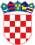 REPUBLIKA HRVATSKABJELOVARSKO-BILOGORSKA ŽUPANIJA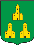 Općina Velika PisanicaOpćinsko vijećeNa temelju članka 39. Zakona o proračunu („Narodne novine“ br. 87/08, 136/12 i 15/15) i članka 30. StatutaOpćine Velika Pisanica („Službeni glasnik Općine Velika Pisanica“ br. 01/2021) Općinsko vijeće Općine Velika Pisanica na 7. sjednici održanoj 07.06.2022. godine, donosiDRUGE IZMJENE I DOPUNE PRORAČUNA OPĆINE VELIKA PISANICA ZA 2022. GODINUI. OPĆI DIOČlanak 1.Druge izmjene i dopune proračuna Općine Velika Pisanica za 2022. godinu (u daljnjem tekstu: Druge izmjene) sastoje se od Prvih izmjena i dopuna za 2022 te Drugih izmjena i dopuna za 2022. godinu. Druge Izmjene za 2022. godinu iskazuju se u općem i posebnom dijelu Proračuna. U posebnom dijelu Drugih izmjena slijedi detaljan prikaz računa rashoda.RAČUN PRIHODA I RASHODARASPOLOŽIVA SREDSTAVA IZ PRETHODNIH GODINARAČUN FINANCIRANJAČlanak 2.U Drugim izmjenama za 2022. godinu prihodi i rashodi, te primici i izdaci po ekonomskoj klasifikaciji utvrđuju se u Računu prihoda i rashoda i Računu financiranja, kako slijedi:REPUBLIKA HRVATSKABJELOVARSKO-BILOGORSKA ŽUPANIJAOpćina Velika PisanicaOpćinsko vijećeREPUBLIKA HRVATSKABJELOVARSKO-BILOGORSKA ŽUPANIJAOpćina Velika PisanicaOpćinsko vijećeREPUBLIKA HRVATSKABJELOVARSKO-BILOGORSKA ŽUPANIJAOpćina Velika PisanicaOpćinsko vijećeREPUBLIKA HRVATSKABJELOVARSKO-BILOGORSKA ŽUPANIJAOpćina Velika PisanicaOpćinsko vijećeREPUBLIKA HRVATSKABJELOVARSKO-BILOGORSKA ŽUPANIJAOpćina Velika PisanicaOpćinsko vijećeDRUGE IZMJENE I DOPUNE PRORAČUNA OPĆINE VELIKA PISANICA ZA 2022.GODINUPOSEBNI DIORačun/ Pozicija451Akt. K101308OpisDodatna ulaganja na građevinskim objektimaIzgradnja - "Centar udruga "Rebalans 2022370.000,006.300,00Povećanje/ smanjenje65.000,000,00Rebalans 2022435.000,006.300,00Indeks 5/3117,57%100,00%Izv542426Funkcija: 0620 Razvoj zajedniceRashodi za nabavu proizvedene dugotrajne imovineNematerijalna proizvedena imovina6.300,006.300,000,000,006.300,006.300,00100,00%100,00%Akt. K101310Izgradnja kanalizacije25.000,000,0025.000,00100,00%Izv4 542426Funkcija: 0520 Gospodarenje otpadnim vodamaRashodi za nabavu proizvedene dugotrajne imovineNematerijalna proizvedena imovina25.000,0025.000,000,000,0025.000,0025.000,00100,00%100,00%Akt. K101311Izv 1	542422Akt. K101315Povećanje sigurnosti prometaFunkcija: 0485 Istraživanje i razvoj: PrometRashodi za nabavu proizvedene dugotrajne imovinePostrojenja i opremaUređenje centra za kulturne284.400,00284.400,00284.400,00315.000,000,000,000,0093.000,00284.400,00284.400,00284.400,00408.000,00100,00%100,00%100,00%129,52%Izv5424214228	manifestacijeFunkcija: 0620 Razvoj zajedniceRashodi za nabavu proizvedene dugotrajne imovineGrađevinski objekti Postrojenja i oprema315.000,00300.000,0015.000,0093.000,0070.000,0023.000,00408.000,00370.000,0038.000,00129,52%123,33%253,33%Akt. K101324Dodatno ulaganje i adaptacija na50.000,000,0050.000,00100,00%Izv542426zgradi Multikulturalnog centraFunkcija: 0620 Razvoj zajedniceRashodi za nabavu proizvedene dugotrajne imovineNematerijalna proizvedena imovina50.000,0050.000,000,000,0050.000,0050.000,00100,00%100,00%Akt. K101327Sanacija ceste V.Pisanica-Polum-1.150.000,000,001.150.000,00100,00%Izv7 842421BačkovicaFunkcija: 0451 Cestovni prometRashodi za nabavu proizvedene dugotrajne imovineGrađevinski objekti1.150.000,001.150.000,000,000,001.150.000,001.150.000,00100,00%100,00%Akt. K101328Izgradnja vodovoda u Ribnjačkoj2.000.000,000,002.000.000,00100,00%Izv5424218	Funkcija: 0630 Opskrba vodomRashodi za nabavu proizvedene dugotrajne imovineGrađevinski objekti2.000.000,002.000.000,000,000,002.000.000,002.000.000,00100,00%100,00%Akt. K101329Izv 1	545451Akt. K101330Izv 1	545451Dodatno ulaganje na zgradi općine- STANFunkcija: 0660 Rashodi vezani uz stanovanje i kom. pogodnosti koji nisu drugdje svrstaniRashodi za dodatna ulaganja na nefinancijskoj imoviniDodatna ulaganja na građevinskim objektimaDodatno ulaganje na zgradi općine- DJEČJI VRTIĆFunkcija: 0620 Razvoj zajedniceRashodi za dodatna ulaganja na nefinancijskoj imoviniDodatna ulaganja na građevinskim objektima10.000,0010.000,0010.000,00100.000,00100.000,00100.000,000,000,000,000,000,000,0010.000,0010.000,0010.000,00100.000,00100.000,00100.000,00100,00%100,00%100,00%100,00%100,00%100,00%III. ZAVRŠNE ODREDBE         Druge izmjene i dopune Proračuna Općine Velika Pisanica za 2022. godinu stupaju na snagu osmog dana od dana objave, a objavit će se u „Službenom glasniku Općine Velika Pisanica.OPĆINSKO VIJEĆE OPĆINE VELIKA PISANICAKLASA: 400-08/22-01/ 2URBROJ:2103-19-01-22-1Velika Pisanica,07.lipnja 2022.                                                            Predsjednica Općinskog vijeća:                                                                                                                              Marina Uher   OBRAZLOŽENJEII. izmjena i dopuna Proračuna Općine Velika Pisanica za 2022.godinuOpćinsko vijeće Općine Velika Pisanica na 5. sjednici održanoj dana 13. prosinca 2021. godine usvojilo je Proračun Općine Velika Pisanica za 2022. godinu s projekcijama za 2023. i 2024. godinu („Službeni glasnik Općine Velika Pisanica“ 11/21).        I. Izmjene i dopune proračuna Općine Velika Pisanica za 2022. godinu usvojene su na  6.sjednici Općinskog vijeća Općine Velika Pisanica, održanoj dana 14.03.2022. godine („Službeni glasnik Općine Velika Pisanica 2/2022“)Sukladno članku 10. Zakona o proračunu («Narodne novine» broj 144/21), proračun mora biti uravnotežen što znači da svi rashodi i izdaci moraju biti podmireni prihodima i primicima. Tijekom godine se može izvršiti novo uravnoteženje proračuna putem izmjena i dopuna proračuna, po istom postupku kao za donošenje proračuna.Godišnjim izvještajem o izvršenju proračuna za 2021. godinu, ostvaren je višak prihoda u iznosu od 917.900,00 kn za koji je je potrebno uravnotežiti proračun Proračun Općine Velika Pisanica. Izmjenama smo dodali Aktivnosti po svakom projektu kako bi bile vidljive u posebnom dijelu proračuna i prepoznatljive te je izvršen drugačiji raspored prihoda i rashoda za pojedine namjene.Stoga se predlažu II. izmjene i dopune Proračuna Općine Velika Pisanica za 2022. godinu.Prijedlogom II. izmjena i dopuna Proračuna Općine Velika Pisanica za 2022. godinu, planirani iznos prihoda i primitaka se povećava u iznosu od 391.800,00, te se ukupni prihodi i primici predlažu u iznosu od 8.100.900,00 kn. Iznos rashoda i izdataka planiran II. izmjenama i dopunama proračuna Općine Velika Pisanica za 2022. godinu povećava se za iznos od 173.800,00 kn, te se predlaže u ukupnom iznosu od 10.023.300,00 kn.         Viškom prenesenih prihoda iz prethodnih godina u iznosu od 917.900,00 kuna i zbrojem neto financiranja u iznosu od 1.004.500,00 kuna II. Izmjene i dopune su u ravnoteži.Tablica 1: Struktura I. izmjena i dopuna proračuna Općine Velika Pisanica za 2022. godinu prema ekonomskoj klasifikaciji:- u kunama i lipamaA.1. PRIHODI POSLOVANJAPrihode poslovanja čine prihodi od poreza, pomoći, prihodi od imovine, prihodi od administrativnih pristojbi, pristojbi po posebnim propisima i naknada, prihodi od prodaje roba, proizvoda i pružanja usluga, prihodi od kazni, prihodi od donacija te prihodi od nefinancijske imovine.          Prihodi od poreza Prijedlogom I.Izmjena i dopuna proračuna Općine Velika Pisanica za 2022. godinu se povećavaju u iznosu od 240.000,00 te iznose 820.000,00 kuna.          Prihod od tekućih pomoći iz državnog proračuna Prijedlogom II. Izmjena i dopuna proračuna Općine Velika Pisanica za 2022. godinu se povećavaju u iznosu od 137.800,00 kuna te iznose 5.683.900,00 kn.     Prihodi od imovine Prijedlogom II. Izmjena i dopuna proračuna Općine Velika Pisanica za 2022. godinu se povećavaju u iznosu od 11.000,00 kuna, te sada iznose 382.000,00 kuna.Prihodi od administrativnih pristojbi, pristojbi po posebnim propisima i naknada Prijedlogom I. izmjena i dopuna proračuna Općine Velika Pisanica za 2022. godinu ostaju nepromijenjeni.              Prihodi od prodaje proizvoda i robate pruženih usluga i prihoda od donacija se povećavaju za iznos od 3.000,00 kuna te sada iznose 3.000,00 kuna.A.2. PRIHODI OD PRODAJE NEFINANCIJSKE IMOVINEPrijedlogom I. izmjena i dopuna proračuna Općine Velika Pisanica za 2022. godinu prihodi od prodaje nefinancijske imovine ostaju ne promijenjeni.C. PRIMICI OD FINANCIJSKE IMOVINE I ZADUŽIVANJAPrimici od financijske imovine i zaduživanja ostaju nepromijenjeni.B. RASHODI PRORAČUNA          II.izmjenama i dopunama proračuna Općine Velika Pisanica za 2022. godinu predlaže se povećanje rashoda u iznosu od 391.800,00 kn. Ukupno rashodi proračuna planiraju se u iznosu od 10.023.300,00 kn.RASHODI POSLOVANJAPrijedlogom II. izmjena i dopuna proračuna iznosi uvećanja/umanjenja teobrazloženja promjene iznosa pojedinih vrsta rashoda je slijedeće:Rashodi za zaposlene se smanjuju za iznos od 31.670,00 kn te se planiraju u iznosu od 838.930,00 kn. Materijalni rashodi se u ukupnom iznosu povećavaju za iznos 100.470,00 kn te se planiraju u iznosu od 2.427.170,00 kn.naknade troškova zaposlenima – smanjuju se za iznos od 5.530,00.rashodi za materijal i energiju - povećavaju se za iznos od19.2000,00 kn i planiraju se u iznosu od 441.700,00 kn rashodi za usluge – povećavaju se za 69.800,00 kn i planiraju seu iznosu od 1.679.700,00 kn naknade troškova osobama izvan radnog odnosa ostaju u iznosu kako je planiranoostali nespomenuti rashodi poslovanja – povećavaju se za iznos od17.000,00 kn i planiraju se u iznosu od 231.000,00 kn Financijski rashodi Prijedlogom II. Izmjena i dopuna proračuna Općine Velika Pisanica za 2022. godinu povećavaju se za 5.000,00 i iznose 31.000,00. Subvencije Prijedlogom II. Izmjena i dopuna proračuna Općine Velika Pisanica za 2022. godinu ostaju nepromjenjeni. Pomoći dane u inozemstvo i unutar općeg proračuna Prijedlogom II. Izmjena i dopuna proračuna Općine Velika Pisanica za 2022. godinu ostaju nepromjenjeni.Naknade građanima i kućanstvima na temelju osiguranja i druge naknade Prijedlogom II. Izmjena i dopuna proračuna Općine Velika Pisanica za 2022. godinu povećavaju se za 4.000,00 kn i iznose 483.000,00 kunaOstali rashodi povećavaju se za 96.000,00 kn i planiraju se u iznosu od 772.000,00 kuna. RASHODI ZA NABAVU NEFINANCIJSKE IMOVINERashodi za nabavu nefinancijske imovine se prema prijedlogu II. izmjena i dopuna proračuna Općine Velika Pisanica za 2022. godinu povećavaju se za 218.000,00 kn te se planiraju u iznosu od 5.293.200,00 kn. Rashodi za nabavu proizvedene dugotrajne imovine povećavaju se za 153.000,00 kn Povećavaju se sredstva za izgradnju građevinskih objekata u iznosu od 110.000,00 kuna, te se povećavaju na kontu 426 – nematerijalne imovine u iznosu od 20.00000 kuna. Sredstva se povećavaju na kontu 451 – nematerijalna proizvedena imovina za 20.000,00 kn te iznose 143.300,00 kuna.       Rashodi za dodatna ulaganja na nefinancijskoj imovini povećavaju se za 65.000,00 kuna i i planiraju se u iznosu od 545.000,00 kuna, a odnosi se na dodatna ulaganja u stan.D. IZDACI ZA FINANCIJSKU IMOVINU I OTPLATE ZAJMOVAII.izmjenama i dopunama proračuna Općine Velika Pisanica za 2022. godinu izdaci za financijsku imovinu ostaju nepromjenjena i iznose 145.000,00 kuna.                OBRAZLOŽENJE POSEBNOG DIJELA II. IZMJENA IDOPUNA PRORAČUNA OPĆINE VELIKA PISANICA ZA 2022. GODINUUsporedni prikaz Proračuna i novog plana rashoda, obzirom na nositelje/korisnike proračuna, te programe je slijedeći:POSEBNI DIO - PROGRAMSKA KLASIFIKACIJA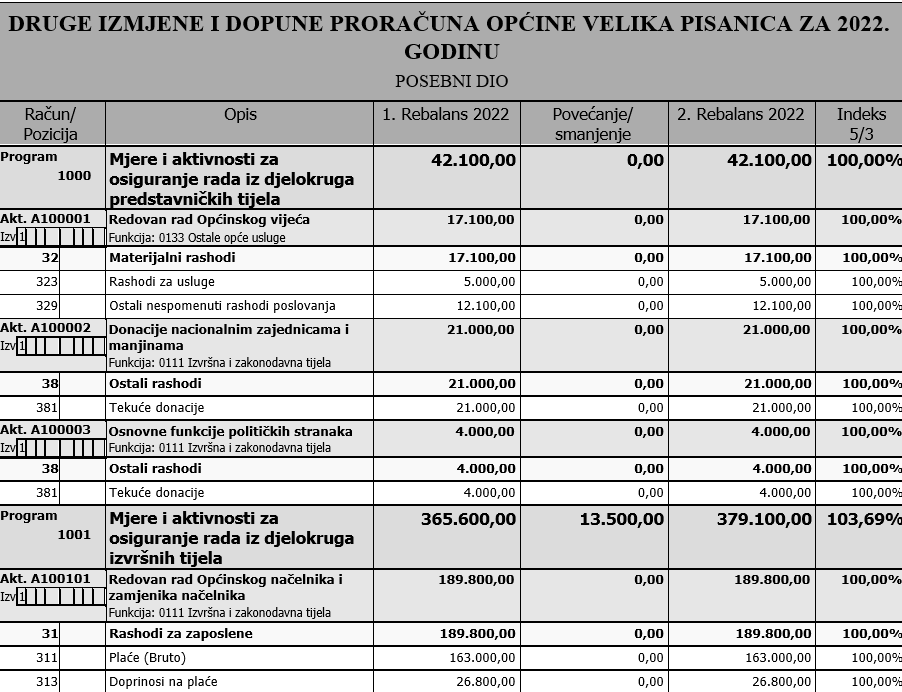 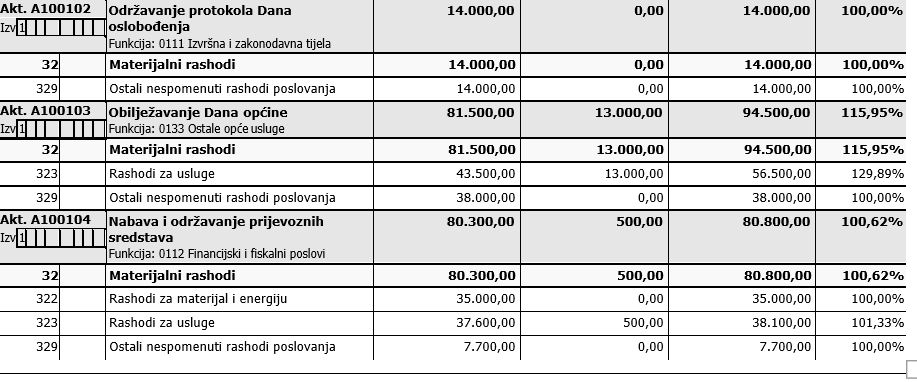 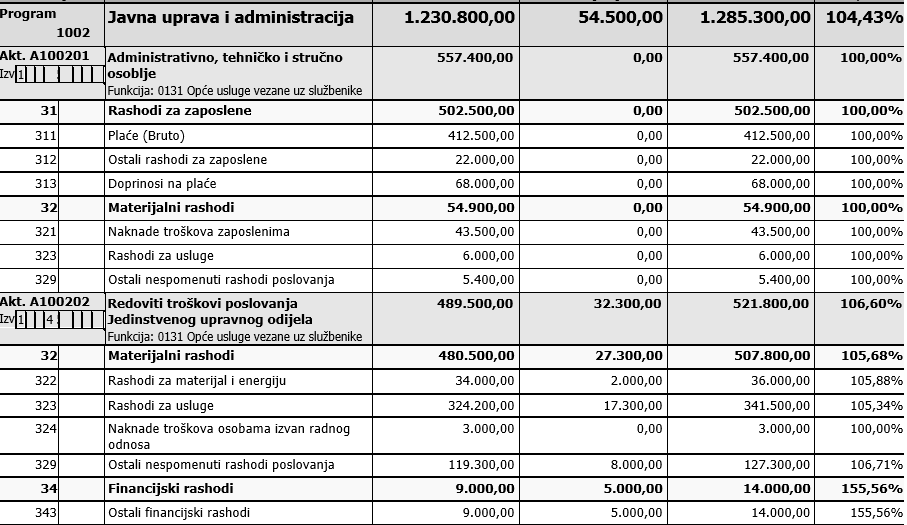 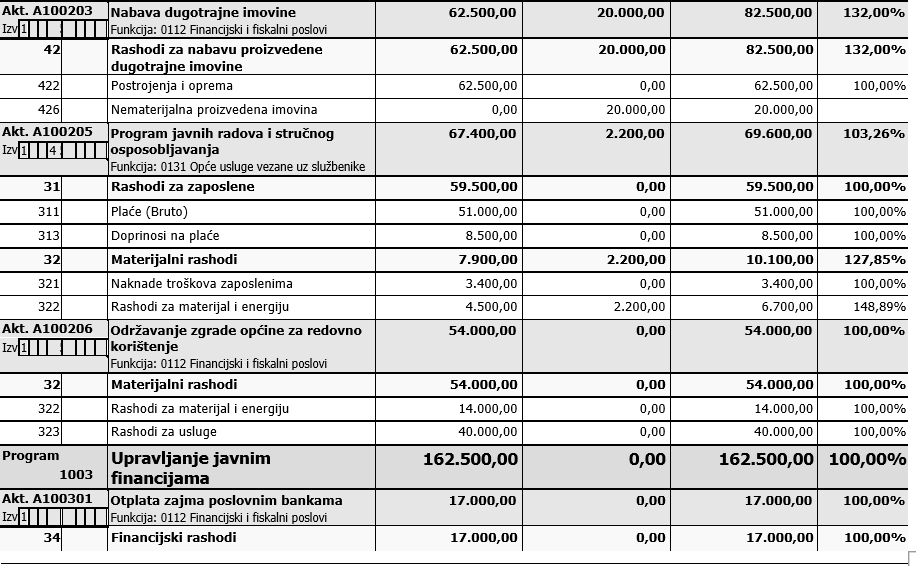 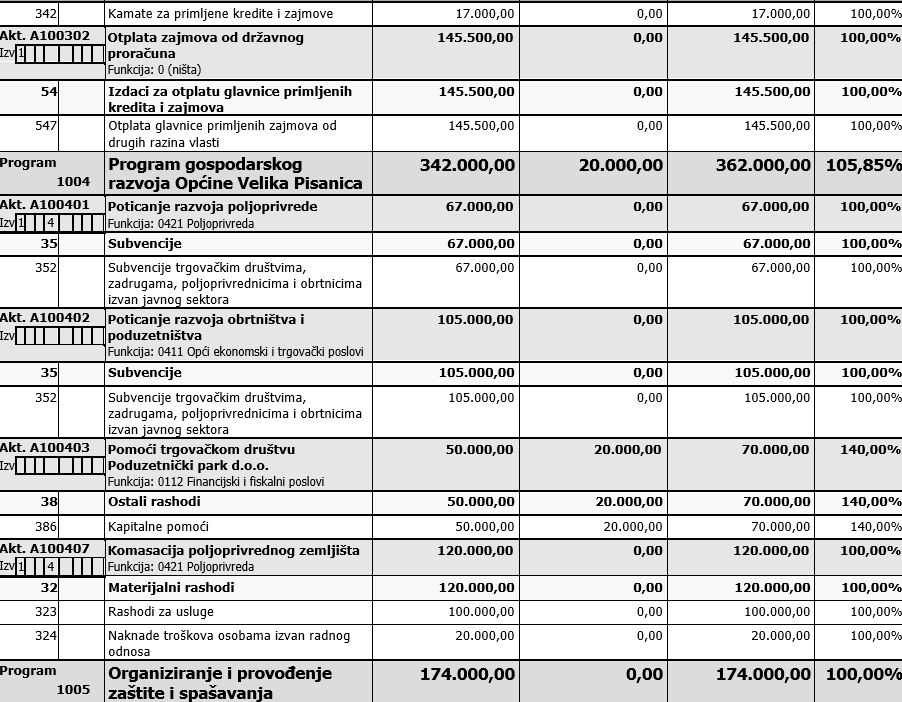 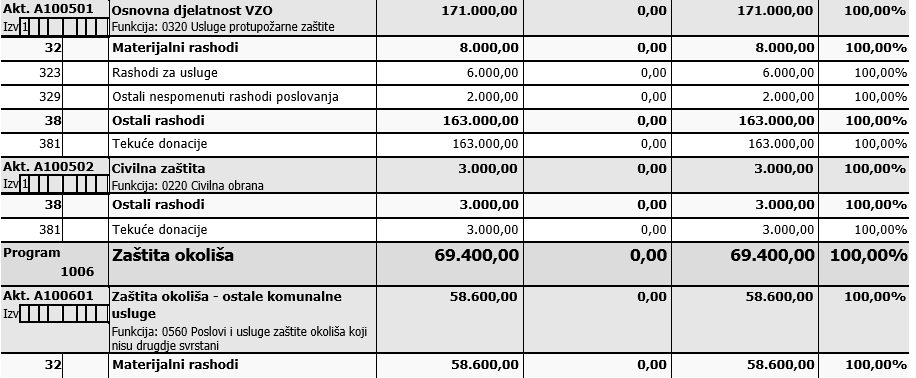 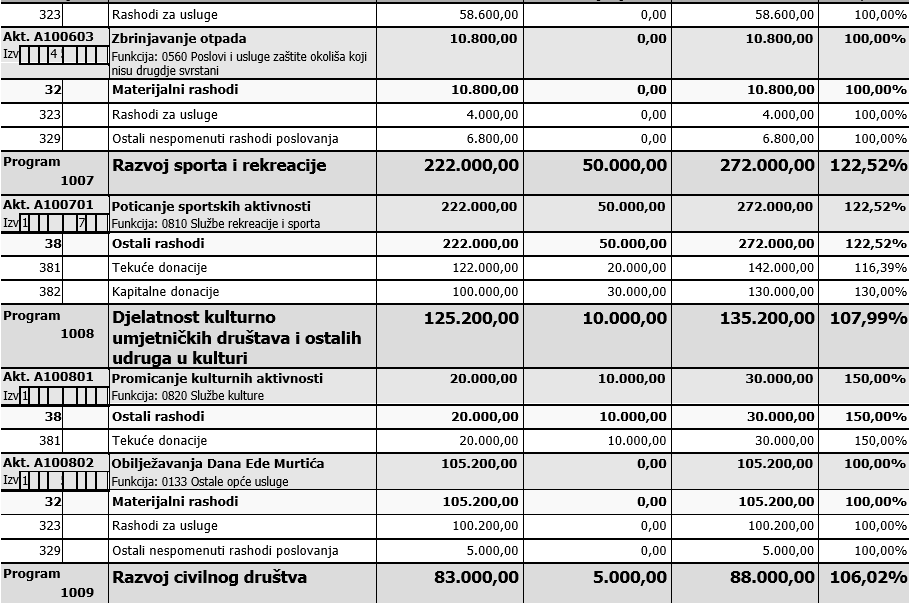 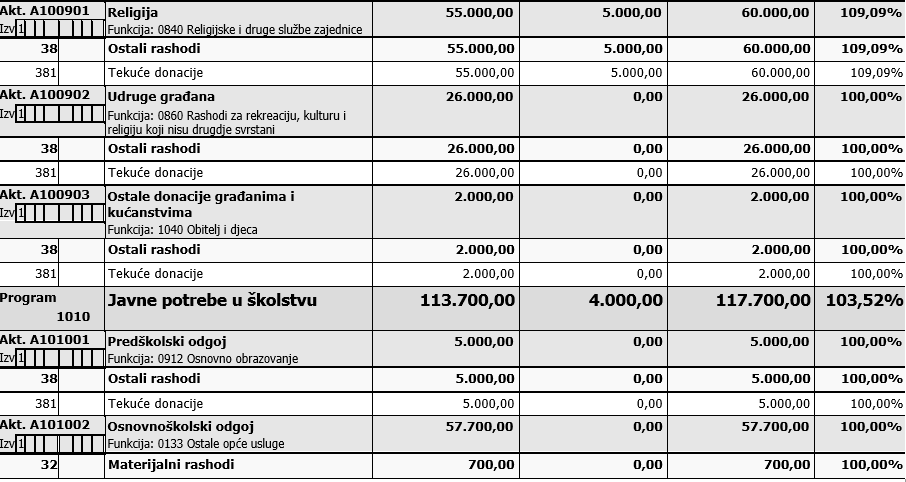 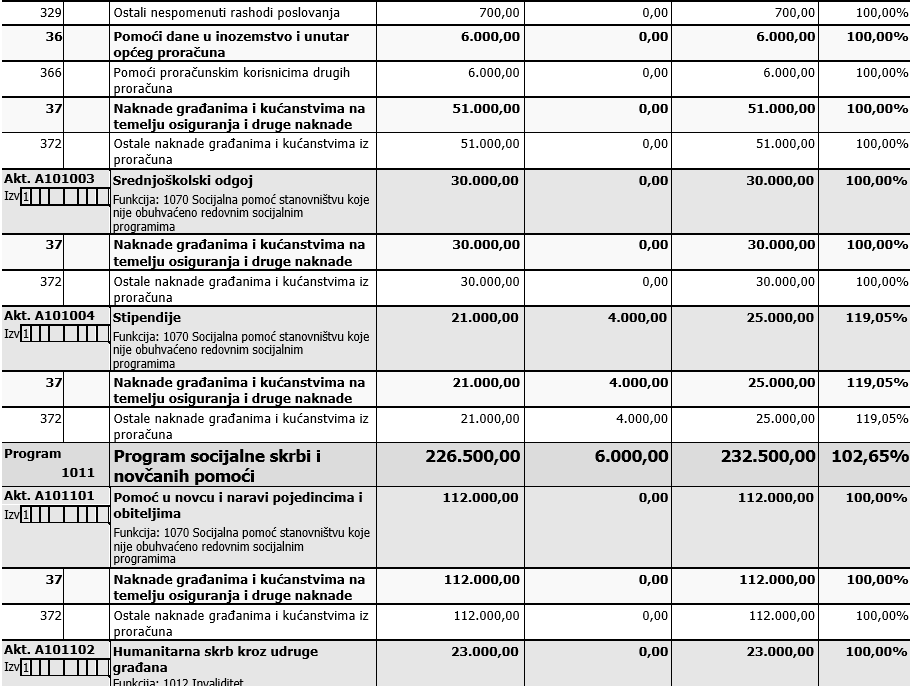 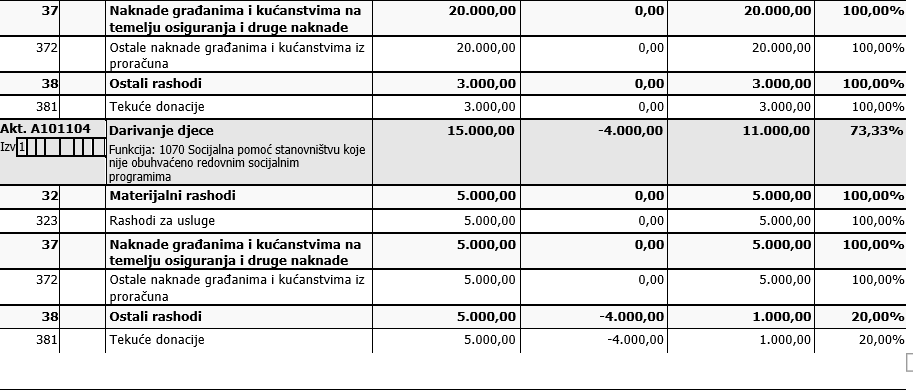 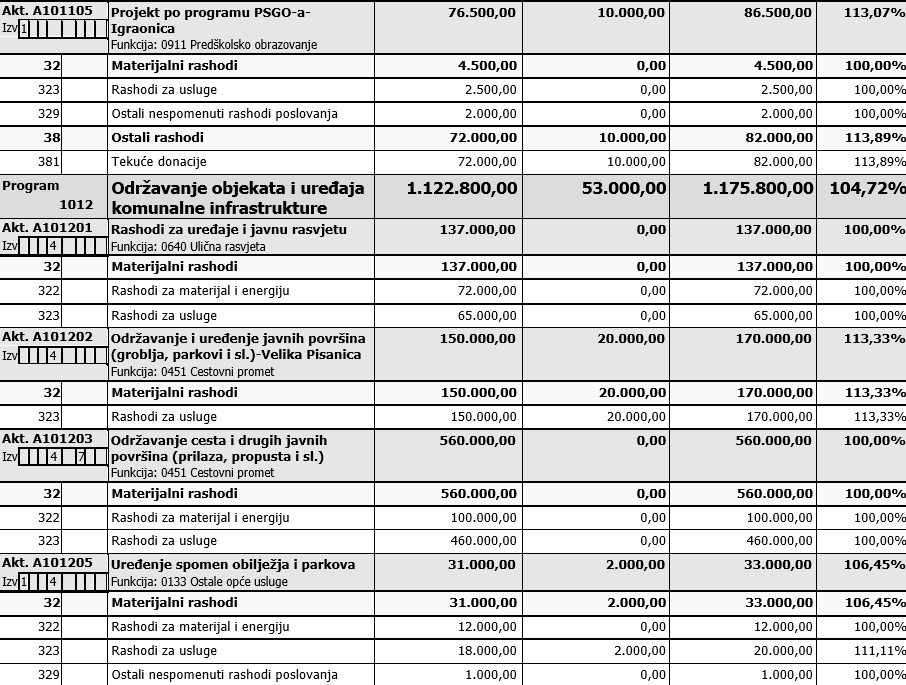 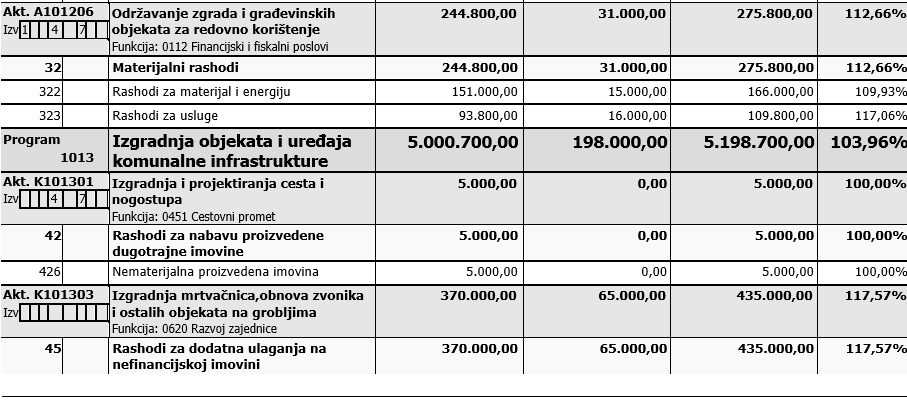 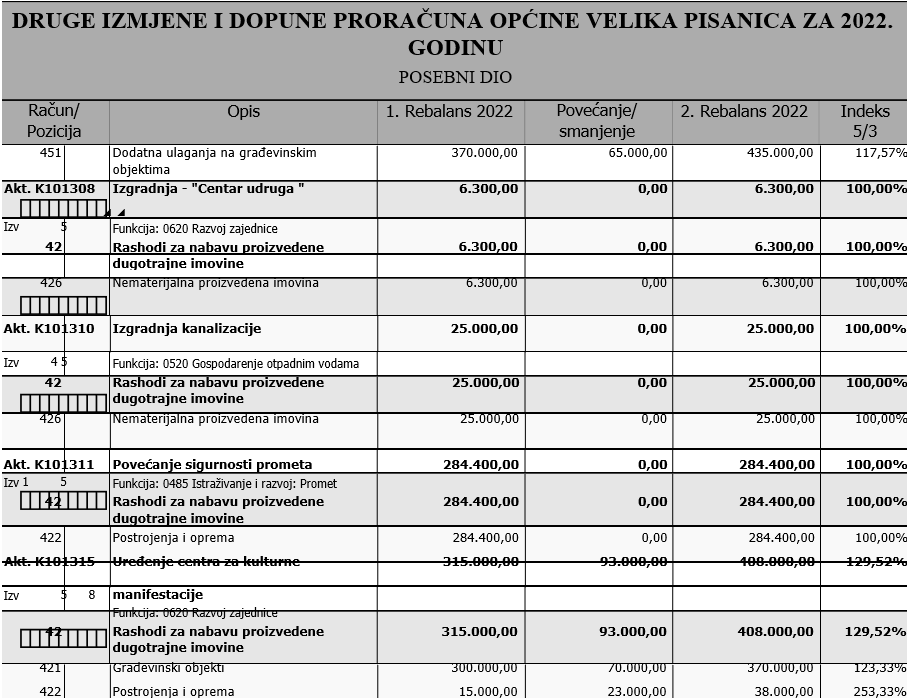 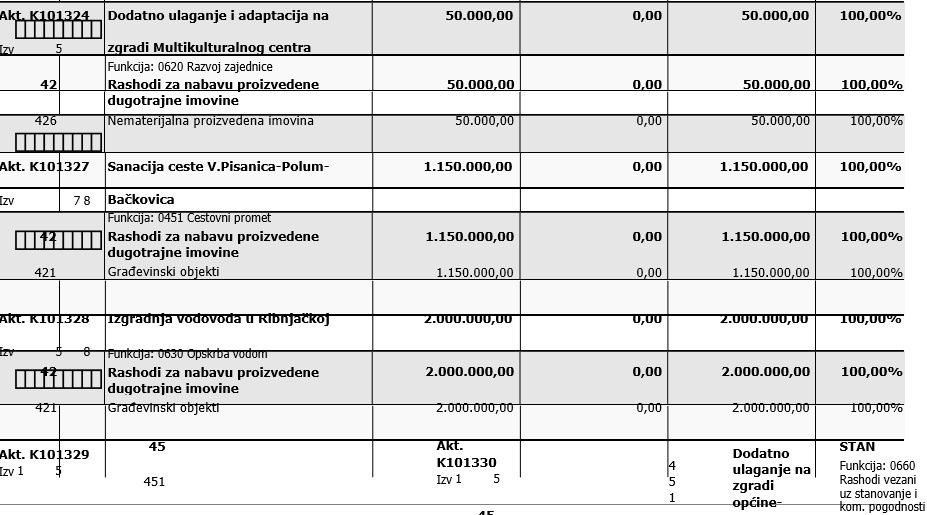 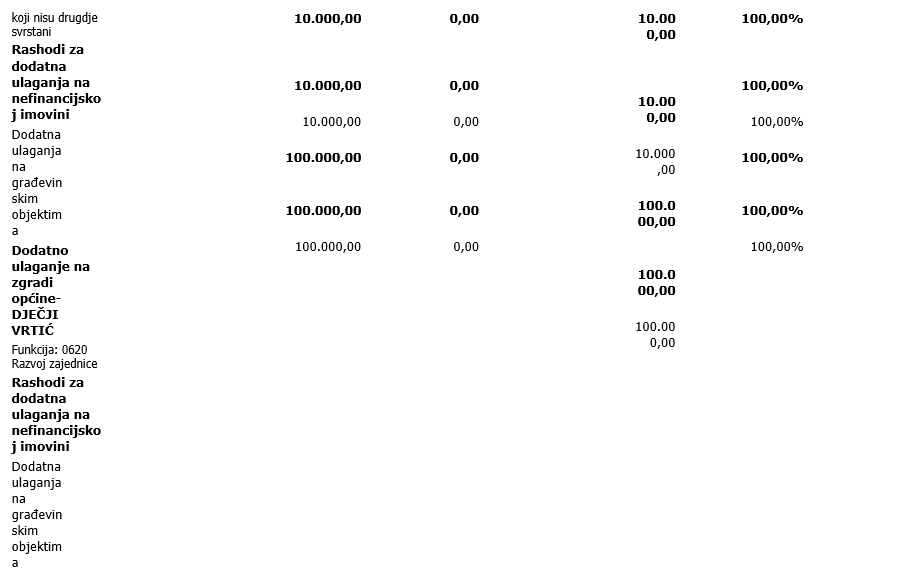 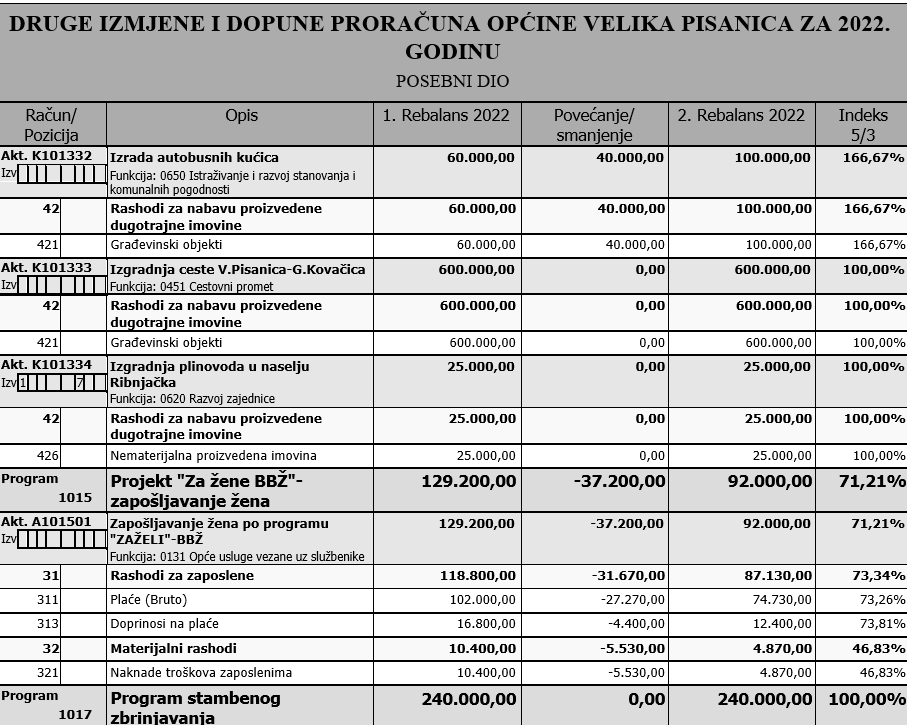 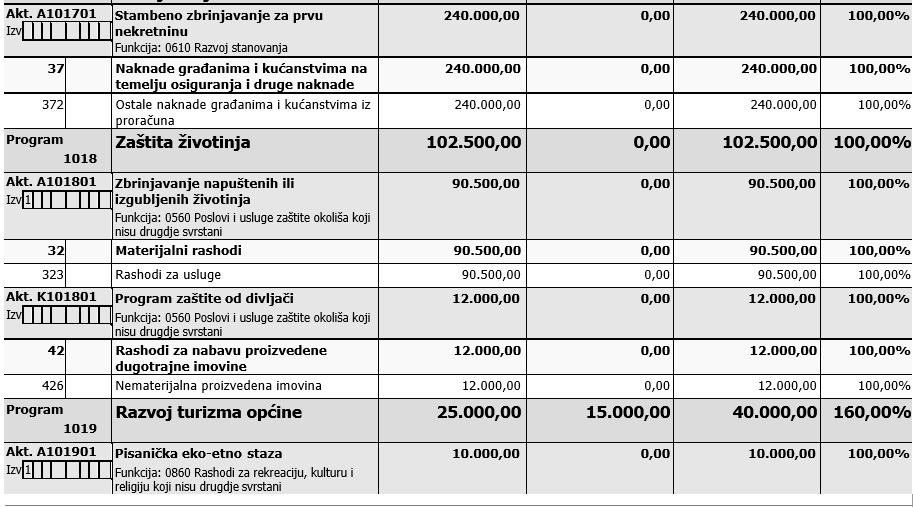 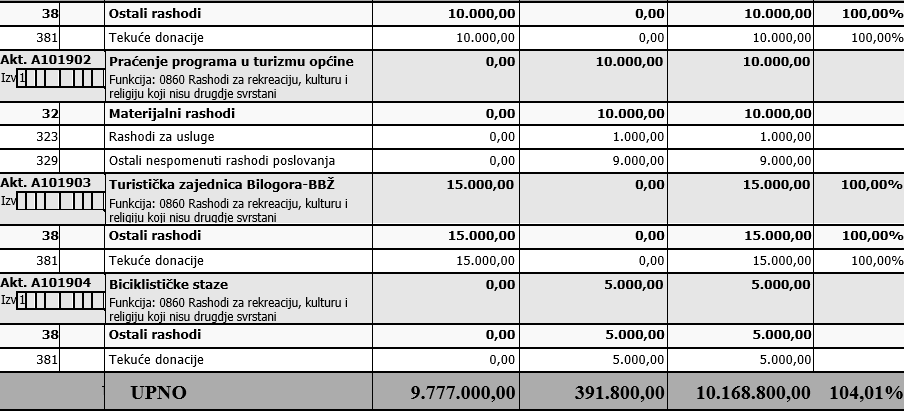 Kao što je iz tablice vidljivo, prijedlogom II. izmjena i dopuna proračuna Općine Velika Pisanica za 2022. godinu, planirano je povećanje ukupnih rashoda u iznosu od 391.800,00  kune kako slijedi:Program 1001 Mjere i aktivnosti za osiguranje rada iz djelokruga izvršnih tijela povećavaju se za sredstva od 13.500,00 kuna.za 13.500,00 kuna povećavaju se sredstva za Održavanje protokola Dana oslobođenja.Program 1002 Javna uprava i administracija povećavaju se sredstva za 54.500,00 knza 32.300,00 kuna povećali su se troškovi poslovanja Jedinstvenog upravnog odjelanabava dugotrajne imovine povećali su se za 20.000,00 kunaprogram javnih radova i stručnog osposobljavanja se povećap za 2.200,00 kunaProgram 1003 Upravljanje javnim financijama općine Velika Pisanica povećava sredstva ostaje nepromjljenjen. Program 1004 Program gospodarskog razvoja općine Velika Pisanica povećava sredstva za 20.000,00 knAktivnost A100403 Pomoći trgovačkom društvu Poduzetnički park d.o.o. povećava se za 20.000,00 kn.. Program 1005 Organiziranje i provođenje zaštite i spašavanja ostaje ista kao i u planu Proračuna za 2022. godinu.Program 1006 Zaštita okoliša ostaje nepromjenjeno.Program 1007 Razvoj sporta i rekreacije povećava se za iznos od 50.000,00 kuna.Program 1008 Djelatnost kulturno umjetničkih društava i ostalih udruga u kulturi povećava se za 10.000,00 kn.Aktivnost A100801 Promicanje kulturnih aktivnosti povećava se za 10.000,00 knProgram 1009 Razvoj civilnog društva povećava se za 5.000,00 kuna.-Aktivnost A100901 Religija povećava se za 5.000,00 kuna.Program 1010 Javne potrebe u školstvu povećavaju se za 4.000,00 kn.Program 1011 Program socijalne skrbi i novčanih pomoći uvećava se za 6.000,00 knProgram 1012 Održavanje objekata i uređaja komunalne infrastrukture povećava se za 53.000,00 knAktivnost A101202 Održavanje i uređenje javnih površina uvećava se za 20.000,00 knAktivnost A101205 Uređenje spomen obilježja i parkova povećava se za 2.000,00 knAktivnost A101206 Održavanje zgrada i građevinskih objekata za redovno korištenje povećava se za iznos od 31.000,00 kuna.Program 1013 Izgradnja objekata i uređaja komunalne infrastrukture povećava se za 198.000,00 kn.Program 1015 projekt „Za žene BBŽ“- smanjuje se iznos za 37.200,00 kuna.Program 1017 Stambeno zbrinjavanje – iznos ostaje isti.Program 1018 zaštita životinja  iznos ostaje isti.Prihodi poslovanja7.149.100,00 kn391.800,00 kn7.540.900,00 knPrihodi od prodaje nefinancijske imovine560.000,00 kn0,00 kn560.000,00 knUKUPNO PRIHODA7.709.100,00 kn391.800,00 kn8.100.900,00 knRashodi poslovanja4.556.300,00 kn173.800,00 kn4.730.100,00 knRashodi za nabavu nefinancijske imovine5.075.200,00 kn218.000,00 kn5.293.200,00 knUKUPNO RASHODARAZLIKA VIŠAK/MANJAK9.631.500,00 kn391.800,00 kn10.023.300,00 knUKUPNO RASHODARAZLIKA VIŠAK/MANJAK-1.922.400,00 kn0,00 kn-1.922.400,00 knUkupan donos viška/manjka iz prethodnih godina917.900,00 kn0,00 kn917.900,00 knDio koji će se rasporediti/pokriti u razdoblju917.900,00 kn0,00 kn917.900,00 knPrimici od financijske imovine i zaduživanja1.150.000,00 kn0,00 kn1.150.000,00 knIzdaci za financijsku imovinu i otplate zajmova145.500,00 kn0,00 kn145.500,00 knNETO FINANCIRANJE1.004.500,00 kn0,00 kn1.004.500,00 knVIŠAK/MANJAK + NETO FINANCIRANJE + RASPOLOŽIVA SREDSTVA IZ PRETHODNIH GODINA0,00 kn0,00 kn0,00 knDRUGE IZMJENE I DOPUNE PRORAČUNA OPĆINE VELIKA PISANICA ZA 2022. GODINUA. RAČUN PRIHODA I RASHODA (PRIHODI)DRUGE IZMJENE I DOPUNE PRORAČUNA OPĆINE VELIKA PISANICA ZA 2022. GODINUA. RAČUN PRIHODA I RASHODA (PRIHODI)DRUGE IZMJENE I DOPUNE PRORAČUNA OPĆINE VELIKA PISANICA ZA 2022. GODINUA. RAČUN PRIHODA I RASHODA (PRIHODI)DRUGE IZMJENE I DOPUNE PRORAČUNA OPĆINE VELIKA PISANICA ZA 2022. GODINUA. RAČUN PRIHODA I RASHODA (PRIHODI)DRUGE IZMJENE I DOPUNE PRORAČUNA OPĆINE VELIKA PISANICA ZA 2022. GODINUA. RAČUN PRIHODA I RASHODA (PRIHODI)DRUGE IZMJENE I DOPUNE PRORAČUNA OPĆINE VELIKA PISANICA ZA 2022. GODINUA. RAČUN PRIHODA I RASHODA (PRIHODI)DRUGE IZMJENE I DOPUNE PRORAČUNA OPĆINE VELIKA PISANICA ZA 2022. GODINUA. RAČUN PRIHODA I RASHODA (PRIHODI)Račun/ PozicijaRačun/ PozicijaOpis1. Rebalans 2022Povećanje/ smanjenje2. Rebalans 2022Indeks 5/36Prihodi poslovanja7.149.100,00391.800,007.540.900,00105,48%61Prihodi od poreza580.000,00240.000,00820.000,00141,38%611Porez i prirez na dohodak500.000,00240.000,00740.000,00148,00%613Porezi na imovinu70.000,000,0070.000,00100,00%614Porezi na robu i usluge10.000,000,0010.000,00100,00%63Pomoći iz inozemstva i od subjekata unutar općeg proračuna5.546.100,00137.800,005.683.900,00102,48%633Pomoći proračunu iz drugih proračuna3.579.000,00130.000,003.709.000,00103,63%634Pomoći odizvanproračunskih korisnika1.662.900,000,001.662.900,00100,00%638Pomoći iz državnog proračuna temeljem prijenosa EU sredstava304.200,007.800,00312.000,00102,56%64Prihodi od imovine371.000,0011.000,00382.000,00102,96%641Prihodi od financijske imovine11.000,000,0011.000,00100,00%642Prihodi od nefinancijske imovine360.000,0011.000,00371.000,00103,06%65Prihodi od upravnih i administrativnih pristojbi, pristojbi po posebnim propisima i naknada652.000,000,00652.000,00100,00%651Upravne i administrativne pristojbe8.000,000,008.000,00100,00%652Prihodi po posebnim propisima419.000,000,00419.000,00100,00%653Komunalni doprinosi i naknade225.000,000,00225.000,00100,00%66Prihodi od prodaje proizvoda i robe te pruženih usluga i prihodi od donacija0,003.000,003.000,00663Donacije od pravnih i fizičkih osoba izvan općeg proračuna0,003.000,003.000,007Prihodi od prodaje nefinancijske imovine560.000,000,00560.000,00100,00%DRUGE IZMJENE I DOPUNE PRORAČUNA OPĆINE VELIKA PISANICA ZA 2022. GODINUA. RAČUN PRIHODA I RASHODA (PRIHODI)DRUGE IZMJENE I DOPUNE PRORAČUNA OPĆINE VELIKA PISANICA ZA 2022. GODINUA. RAČUN PRIHODA I RASHODA (PRIHODI)DRUGE IZMJENE I DOPUNE PRORAČUNA OPĆINE VELIKA PISANICA ZA 2022. GODINUA. RAČUN PRIHODA I RASHODA (PRIHODI)DRUGE IZMJENE I DOPUNE PRORAČUNA OPĆINE VELIKA PISANICA ZA 2022. GODINUA. RAČUN PRIHODA I RASHODA (PRIHODI)DRUGE IZMJENE I DOPUNE PRORAČUNA OPĆINE VELIKA PISANICA ZA 2022. GODINUA. RAČUN PRIHODA I RASHODA (PRIHODI)DRUGE IZMJENE I DOPUNE PRORAČUNA OPĆINE VELIKA PISANICA ZA 2022. GODINUA. RAČUN PRIHODA I RASHODA (PRIHODI)DRUGE IZMJENE I DOPUNE PRORAČUNA OPĆINE VELIKA PISANICA ZA 2022. GODINUA. RAČUN PRIHODA I RASHODA (PRIHODI)Račun/ PozicijaRačun/ PozicijaOpis1. Rebalans 2022Povećanje/ smanjenje2. Rebalans 2022Indeks 5/371Prihodi od prodaje neproizvedene dugotrajne imovine420.000,000,00420.000,00100,00%711Prihodi od prodaje materijalne imovine - prirodnih bogatstava420.000,000,00420.000,00100,00%72Prihodi od prodaje proizvedene dugotrajne imovine140.000,000,00140.000,00100,00%721Prihodi od prodaje građevinskih objekata140.000,000,00140.000,00100,00%UKUPNO7.709.100,00391.800,008.100.900,00105,08%DRUGE IZMJENE I DOPUNE PRORAČUNA OPĆINE VELIKA PISANICA ZA 2022. GODINUA. RAČUN PRIHODA I RASHODA (RASHODI)DRUGE IZMJENE I DOPUNE PRORAČUNA OPĆINE VELIKA PISANICA ZA 2022. GODINUA. RAČUN PRIHODA I RASHODA (RASHODI)DRUGE IZMJENE I DOPUNE PRORAČUNA OPĆINE VELIKA PISANICA ZA 2022. GODINUA. RAČUN PRIHODA I RASHODA (RASHODI)DRUGE IZMJENE I DOPUNE PRORAČUNA OPĆINE VELIKA PISANICA ZA 2022. GODINUA. RAČUN PRIHODA I RASHODA (RASHODI)DRUGE IZMJENE I DOPUNE PRORAČUNA OPĆINE VELIKA PISANICA ZA 2022. GODINUA. RAČUN PRIHODA I RASHODA (RASHODI)DRUGE IZMJENE I DOPUNE PRORAČUNA OPĆINE VELIKA PISANICA ZA 2022. GODINUA. RAČUN PRIHODA I RASHODA (RASHODI)DRUGE IZMJENE I DOPUNE PRORAČUNA OPĆINE VELIKA PISANICA ZA 2022. GODINUA. RAČUN PRIHODA I RASHODA (RASHODI)Račun/ PozicijaRačun/ PozicijaOpis1. Rebalans 2022Povećanje/ smanjenje2. Rebalans 2022Indeks 5/33Rashodi poslovanja4.556.300,00173.800,004.730.100,00103,81%31Rashodi za zaposlene870.600,00-31.670,00838.930,0096,36%311Plaće (Bruto)728.500,00-27.270,00701.230,0096,26%312Ostali rashodi za zaposlene22.000,000,0022.000,00100,00%313Doprinosi na plaće120.100,00-4.400,00115.700,0096,34%32Materijalni rashodi2.326.700,00100.470,002.427.170,00104,32%321Naknade troškova zaposlenima57.300,00-5.530,0051.770,0090,35%322Rashodi za materijal i energiju422.500,0019.200,00441.700,00104,54%323Rashodi za usluge1.609.900,0069.800,001.679.700,00104,34%324Naknade troškova osobama izvan radnog odnosa23.000,000,0023.000,00100,00%329Ostali nespomenuti rashodi poslovanja214.000,0017.000,00231.000,00107,94%34Financijski rashodi26.000,005.000,0031.000,00119,23%342Kamate za primljene kredite i zajmove17.000,000,0017.000,00100,00%343Ostali financijski rashodi9.000,005.000,0014.000,00155,56%35Subvencije172.000,000,00172.000,00100,00%352Subvencije trgovačkim društvima, zadrugama, poljoprivrednicima i obrtnicima izvan javnog sektora172.000,000,00172.000,00100,00%36Pomoći dane u inozemstvo i unutar općeg proračuna6.000,000,006.000,00100,00%366Pomoći proračunskim korisnicima drugih proračuna6.000,000,006.000,00100,00%37Naknade građanima i kućanstvima na temelju osiguranja i druge naknade479.000,004.000,00483.000,00100,84%372Ostale naknadegrađanima i kućanstvima iz proračuna479.000,004.000,00483.000,00100,84%38Ostali rashodi676.000,0096.000,00772.000,00114,20%381Tekuće donacije526.000,0046.000,00572.000,00108,75%382Kapitalne donacije100.000,0030.000,00130.000,00130,00%386Kapitalne pomoći50.000,0020.000,0070.000,00140,00%DRUGE IZMJENE I DOPUNE PRORAČUNA OPĆINE VELIKA PISANICA ZA 2022. GODINUA. RAČUN PRIHODA I RASHODA (RASHODI)DRUGE IZMJENE I DOPUNE PRORAČUNA OPĆINE VELIKA PISANICA ZA 2022. GODINUA. RAČUN PRIHODA I RASHODA (RASHODI)DRUGE IZMJENE I DOPUNE PRORAČUNA OPĆINE VELIKA PISANICA ZA 2022. GODINUA. RAČUN PRIHODA I RASHODA (RASHODI)DRUGE IZMJENE I DOPUNE PRORAČUNA OPĆINE VELIKA PISANICA ZA 2022. GODINUA. RAČUN PRIHODA I RASHODA (RASHODI)DRUGE IZMJENE I DOPUNE PRORAČUNA OPĆINE VELIKA PISANICA ZA 2022. GODINUA. RAČUN PRIHODA I RASHODA (RASHODI)DRUGE IZMJENE I DOPUNE PRORAČUNA OPĆINE VELIKA PISANICA ZA 2022. GODINUA. RAČUN PRIHODA I RASHODA (RASHODI)Račun/ PozicijaOpis1. Rebalans 2022Povećanje/ smanjenje2. Rebalans 2022Indeks 5/34Rashodi za nabavu nefinancijske imovine5.075.200,00218.000,005.293.200,00104,30%42Rashodi za nabavu proizvedene dugotrajne imovine4.595.200,00153.000,004.748.200,00103,33%421Građevinski objekti4.110.000,00110.000,004.220.000,00102,68%422Postrojenja i oprema361.900,0023.000,00384.900,00106,36%426Nematerijalna proizvedena imovina123.300,0020.000,00143.300,00116,22%45Rashodi za dodatna ulaganja na nefinancijskoj imovini480.000,0065.000,00545.000,00113,54%451Dodatna ulaganja na građevinskim objektima480.000,0065.000,00545.000,00113,54%UKUPNO9.631.500,00391.800,0010.023.300,00104,07%DRUGE IZMJENE I DOPUNE PRORAČUNA OPĆINE VELIKA PISANICA ZA 2022. GODINUB. RAČUN FINANCIRANJA/ZADUŽIVANJADRUGE IZMJENE I DOPUNE PRORAČUNA OPĆINE VELIKA PISANICA ZA 2022. GODINUB. RAČUN FINANCIRANJA/ZADUŽIVANJADRUGE IZMJENE I DOPUNE PRORAČUNA OPĆINE VELIKA PISANICA ZA 2022. GODINUB. RAČUN FINANCIRANJA/ZADUŽIVANJADRUGE IZMJENE I DOPUNE PRORAČUNA OPĆINE VELIKA PISANICA ZA 2022. GODINUB. RAČUN FINANCIRANJA/ZADUŽIVANJADRUGE IZMJENE I DOPUNE PRORAČUNA OPĆINE VELIKA PISANICA ZA 2022. GODINUB. RAČUN FINANCIRANJA/ZADUŽIVANJADRUGE IZMJENE I DOPUNE PRORAČUNA OPĆINE VELIKA PISANICA ZA 2022. GODINUB. RAČUN FINANCIRANJA/ZADUŽIVANJADRUGE IZMJENE I DOPUNE PRORAČUNA OPĆINE VELIKA PISANICA ZA 2022. GODINUB. RAČUN FINANCIRANJA/ZADUŽIVANJARačun/ PozicijaRačun/ PozicijaOpis1. Rebalans 2022Povećanje/ smanjenje2. Rebalans 2022Indeks 5/35Izdaci za financijsku imovinu i otplate zajmova-145.500,000,00-145.500,00100,00%54Izdaci za otplatu glavnice primljenih kredita i zajmova-145.500,000,00-145.500,00100,00%547Otplata glavnice primljenih zajmova od drugih razina vlasti-145.500,000,00-145.500,00100,00%8Primici od financijske imovine i zaduživanja1.150.000,000,001.150.000,00100,00%84Primici od zaduživanja1.150.000,000,001.150.000,00100,00%842Primljeni krediti i zajmovi od kreditnih i ostalih financijskih institucija u javnom sektoru1.150.000,000,001.150.000,00100,00%UKUPNO1.004.500,000,001.004.500,00100,00%DRUGE IZMJENE I DOPUNE PRORAČUNA OPĆINE VELIKA PISANICA ZA 2022. GODINUC. RASPOLOŽIVA SREDSTVADRUGE IZMJENE I DOPUNE PRORAČUNA OPĆINE VELIKA PISANICA ZA 2022. GODINUC. RASPOLOŽIVA SREDSTVADRUGE IZMJENE I DOPUNE PRORAČUNA OPĆINE VELIKA PISANICA ZA 2022. GODINUC. RASPOLOŽIVA SREDSTVADRUGE IZMJENE I DOPUNE PRORAČUNA OPĆINE VELIKA PISANICA ZA 2022. GODINUC. RASPOLOŽIVA SREDSTVADRUGE IZMJENE I DOPUNE PRORAČUNA OPĆINE VELIKA PISANICA ZA 2022. GODINUC. RASPOLOŽIVA SREDSTVADRUGE IZMJENE I DOPUNE PRORAČUNA OPĆINE VELIKA PISANICA ZA 2022. GODINUC. RASPOLOŽIVA SREDSTVADRUGE IZMJENE I DOPUNE PRORAČUNA OPĆINE VELIKA PISANICA ZA 2022. GODINUC. RASPOLOŽIVA SREDSTVARačun/ PozicijaRačun/ PozicijaOpis1. Rebalans 2022Povećanje/ smanjenje2. Rebalans 2022Indeks 5/39Vlastiti izvori917.900,000,00917.900,00100,00%92Rezultat poslovanja917.900,000,00917.900,00100,00%922Višak/manjak prihoda917.900,000,00917.900,00100,00%UKUPNO917.900,000,00917.900,00100,00%DRUGE IZMJENE I DOPUNE PRORAČUNA OPĆINE VELIKA PISANICA ZA 2022.GODINUPOSEBNI DIODRUGE IZMJENE I DOPUNE PRORAČUNA OPĆINE VELIKA PISANICA ZA 2022.GODINUPOSEBNI DIODRUGE IZMJENE I DOPUNE PRORAČUNA OPĆINE VELIKA PISANICA ZA 2022.GODINUPOSEBNI DIODRUGE IZMJENE I DOPUNE PRORAČUNA OPĆINE VELIKA PISANICA ZA 2022.GODINUPOSEBNI DIODRUGE IZMJENE I DOPUNE PRORAČUNA OPĆINE VELIKA PISANICA ZA 2022.GODINUPOSEBNI DIODRUGE IZMJENE I DOPUNE PRORAČUNA OPĆINE VELIKA PISANICA ZA 2022.GODINUPOSEBNI DIODRUGE IZMJENE I DOPUNE PRORAČUNA OPĆINE VELIKA PISANICA ZA 2022.GODINUPOSEBNI DIODRUGE IZMJENE I DOPUNE PRORAČUNA OPĆINE VELIKA PISANICA ZA 2022.GODINUPOSEBNI DIODRUGE IZMJENE I DOPUNE PRORAČUNA OPĆINE VELIKA PISANICA ZA 2022.GODINUPOSEBNI DIODRUGE IZMJENE I DOPUNE PRORAČUNA OPĆINE VELIKA PISANICA ZA 2022.GODINUPOSEBNI DIODRUGE IZMJENE I DOPUNE PRORAČUNA OPĆINE VELIKA PISANICA ZA 2022.GODINUPOSEBNI DIODRUGE IZMJENE I DOPUNE PRORAČUNA OPĆINE VELIKA PISANICA ZA 2022.GODINUPOSEBNI DIODRUGE IZMJENE I DOPUNE PRORAČUNA OPĆINE VELIKA PISANICA ZA 2022.GODINUPOSEBNI DIODRUGE IZMJENE I DOPUNE PRORAČUNA OPĆINE VELIKA PISANICA ZA 2022.GODINUPOSEBNI DIORačun/ PozicijaRačun/ PozicijaRačun/ PozicijaRačun/ PozicijaRačun/ PozicijaRačun/ PozicijaRačun/ PozicijaRačun/ PozicijaRačun/ PozicijaOpis1. Rebalans 2022Povećanje/ smanjenje2. Rebalans 2022Indeks 5/3Program1000Program1000Program1000Program1000Program1000Program1000Program1000Program1000Program1000Mjere i aktivnosti za osiguranje rada iz djelokruga predstavničkih tijela42.100,000,0042.100,00100,00%Akt. A100001Akt. A100001Akt. A100001Akt. A100001Akt. A100001Akt. A100001Akt. A100001Akt. A100001Akt. A100001Redovan rad Općinskog vijećaFunkcija: 0133 Ostale opće usluge17.100,000,0017.100,00100,00%Izv1Redovan rad Općinskog vijećaFunkcija: 0133 Ostale opće usluge17.100,000,0017.100,00100,00%3232323232Materijalni rashodi17.100,000,0017.100,00100,00%323323323323323Rashodi za usluge5.000,000,005.000,00100,00%329329329329329Ostali nespomenuti rashodi poslovanja12.100,000,0012.100,00100,00%Akt. A100002Akt. A100002Akt. A100002Akt. A100002Akt. A100002Akt. A100002Akt. A100002Akt. A100002Akt. A100002Donacije nacionalnim zajednicama i manjinamaFunkcija: 0111 Izvršna i zakonodavna tijela21.000,000,0021.000,00100,00%Izv1Donacije nacionalnim zajednicama i manjinamaFunkcija: 0111 Izvršna i zakonodavna tijela21.000,000,0021.000,00100,00%Donacije nacionalnim zajednicama i manjinamaFunkcija: 0111 Izvršna i zakonodavna tijela21.000,000,0021.000,00100,00%3838383838Ostali rashodi21.000,000,0021.000,00100,00%381381381381381Tekuće donacije21.000,000,0021.000,00100,00%Akt. A100003Akt. A100003Akt. A100003Akt. A100003Akt. A100003Akt. A100003Akt. A100003Akt. A100003Akt. A100003Osnovne funkcije političkih stranakaFunkcija: 0111 Izvršna i zakonodavna tijela4.000,000,004.000,00100,00%Izv1Osnovne funkcije političkih stranakaFunkcija: 0111 Izvršna i zakonodavna tijela4.000,000,004.000,00100,00%3838383838Ostali rashodi4.000,000,004.000,00100,00%381381381381381Tekuće donacije4.000,000,004.000,00100,00%Program1001Program1001Program1001Program1001Program1001Program1001Program1001Program1001Program1001Mjere i aktivnosti za osiguranje rada iz djelokruga izvršnih tijela365.600,0013.500,00379.100,00103,69%Akt. A100101Akt. A100101Akt. A100101Akt. A100101Akt. A100101Akt. A100101Akt. A100101Akt. A100101Akt. A100101Redovan rad Općinskog načelnika i zamjenika načelnikaFunkcija: 0111 Izvršna i zakonodavna tijela189.800,000,00189.800,00100,00%Izv15Redovan rad Općinskog načelnika i zamjenika načelnikaFunkcija: 0111 Izvršna i zakonodavna tijela189.800,000,00189.800,00100,00%Redovan rad Općinskog načelnika i zamjenika načelnikaFunkcija: 0111 Izvršna i zakonodavna tijela189.800,000,00189.800,00100,00%3131313131Rashodi za zaposlene189.800,000,00189.800,00100,00%311311311311311Plaće (Bruto)163.000,000,00163.000,00100,00%313313313313313Doprinosi na plaće26.800,000,0026.800,00100,00%Akt. A100102Akt. A100102Akt. A100102Akt. A100102Akt. A100102Akt. A100102Akt. A100102Akt. A100102Akt. A100102Održavanje protokola Dana oslobođenjaFunkcija: 0111 Izvršna i zakonodavna tijela14.000,000,0014.000,00100,00%Izv1Održavanje protokola Dana oslobođenjaFunkcija: 0111 Izvršna i zakonodavna tijela14.000,000,0014.000,00100,00%Održavanje protokola Dana oslobođenjaFunkcija: 0111 Izvršna i zakonodavna tijela14.000,000,0014.000,00100,00%3232323232Materijalni rashodi14.000,000,0014.000,00100,00%329329329329329Ostali nespomenuti rashodi poslovanja14.000,000,0014.000,00100,00%Akt. A100103Akt. A100103Akt. A100103Akt. A100103Akt. A100103Akt. A100103Akt. A100103Akt. A100103Akt. A100103Obilježavanje Dana općineFunkcija: 0133 Ostale opće usluge81.500,0013.000,0094.500,00115,95%Izv1Obilježavanje Dana općineFunkcija: 0133 Ostale opće usluge81.500,0013.000,0094.500,00115,95%3232323232Materijalni rashodi81.500,0013.000,0094.500,00115,95%323323323323323Rashodi za usluge43.500,0013.000,0056.500,00129,89%329329329329329Ostali nespomenuti rashodi poslovanja38.000,000,0038.000,00100,00%Akt. A100104Akt. A100104Akt. A100104Akt. A100104Akt. A100104Akt. A100104Akt. A100104Akt. A100104Akt. A100104Nabava i održavanje prijevoznih sredstavaFunkcija: 0112 Financijski i fiskalni poslovi80.300,00500,0080.800,00100,62%Izv1Nabava i održavanje prijevoznih sredstavaFunkcija: 0112 Financijski i fiskalni poslovi80.300,00500,0080.800,00100,62%Nabava i održavanje prijevoznih sredstavaFunkcija: 0112 Financijski i fiskalni poslovi80.300,00500,0080.800,00100,62%3232323232Materijalni rashodi80.300,00500,0080.800,00100,62%322322322322322Rashodi za materijal i energiju35.000,000,0035.000,00100,00%323323323323323Rashodi za usluge37.600,00500,0038.100,00101,33%329329329329329Ostali nespomenuti rashodi poslovanja7.700,000,007.700,00100,00%DRUGE IZMJENE I DOPUNE PRORAČUNA OPĆINE VELIKA PISANICA ZA 2022.GODINUPOSEBNI DIODRUGE IZMJENE I DOPUNE PRORAČUNA OPĆINE VELIKA PISANICA ZA 2022.GODINUPOSEBNI DIODRUGE IZMJENE I DOPUNE PRORAČUNA OPĆINE VELIKA PISANICA ZA 2022.GODINUPOSEBNI DIODRUGE IZMJENE I DOPUNE PRORAČUNA OPĆINE VELIKA PISANICA ZA 2022.GODINUPOSEBNI DIODRUGE IZMJENE I DOPUNE PRORAČUNA OPĆINE VELIKA PISANICA ZA 2022.GODINUPOSEBNI DIODRUGE IZMJENE I DOPUNE PRORAČUNA OPĆINE VELIKA PISANICA ZA 2022.GODINUPOSEBNI DIODRUGE IZMJENE I DOPUNE PRORAČUNA OPĆINE VELIKA PISANICA ZA 2022.GODINUPOSEBNI DIODRUGE IZMJENE I DOPUNE PRORAČUNA OPĆINE VELIKA PISANICA ZA 2022.GODINUPOSEBNI DIODRUGE IZMJENE I DOPUNE PRORAČUNA OPĆINE VELIKA PISANICA ZA 2022.GODINUPOSEBNI DIODRUGE IZMJENE I DOPUNE PRORAČUNA OPĆINE VELIKA PISANICA ZA 2022.GODINUPOSEBNI DIODRUGE IZMJENE I DOPUNE PRORAČUNA OPĆINE VELIKA PISANICA ZA 2022.GODINUPOSEBNI DIODRUGE IZMJENE I DOPUNE PRORAČUNA OPĆINE VELIKA PISANICA ZA 2022.GODINUPOSEBNI DIODRUGE IZMJENE I DOPUNE PRORAČUNA OPĆINE VELIKA PISANICA ZA 2022.GODINUPOSEBNI DIODRUGE IZMJENE I DOPUNE PRORAČUNA OPĆINE VELIKA PISANICA ZA 2022.GODINUPOSEBNI DIORačun/ PozicijaRačun/ PozicijaRačun/ PozicijaRačun/ PozicijaRačun/ PozicijaRačun/ PozicijaRačun/ PozicijaRačun/ PozicijaRačun/ PozicijaOpis1. Rebalans 2022Povećanje/ smanjenje2. Rebalans 2022Indeks 5/3Program1002Program1002Program1002Program1002Program1002Program1002Program1002Program1002Program1002Javna uprava i administracija1.230.800,0054.500,001.285.300,00104,43%Akt. A100201Akt. A100201Akt. A100201Akt. A100201Akt. A100201Akt. A100201Akt. A100201Akt. A100201Akt. A100201Administrativno, tehničko i stručno osobljeFunkcija: 0131 Opće usluge vezane uz službenike557.400,000,00557.400,00100,00%Izv15Administrativno, tehničko i stručno osobljeFunkcija: 0131 Opće usluge vezane uz službenike557.400,000,00557.400,00100,00%Administrativno, tehničko i stručno osobljeFunkcija: 0131 Opće usluge vezane uz službenike557.400,000,00557.400,00100,00%3131313131Rashodi za zaposlene502.500,000,00502.500,00100,00%311311311311311Plaće (Bruto)412.500,000,00412.500,00100,00%312312312312312Ostali rashodi za zaposlene22.000,000,0022.000,00100,00%313313313313313Doprinosi na plaće68.000,000,0068.000,00100,00%3232323232Materijalni rashodi54.900,000,0054.900,00100,00%321321321321321Naknade troškova zaposlenima43.500,000,0043.500,00100,00%323323323323323Rashodi za usluge6.000,000,006.000,00100,00%329329329329329Ostali nespomenuti rashodi poslovanja5.400,000,005.400,00100,00%Akt. A100202Akt. A100202Akt. A100202Akt. A100202Akt. A100202Akt. A100202Akt. A100202Akt. A100202Akt. A100202Redoviti troškovi poslovanja Jedinstvenog upravnog odijelaFunkcija: 0131 Opće usluge vezane uz službenike489.500,0032.300,00521.800,00106,60%Izv14 5Redoviti troškovi poslovanja Jedinstvenog upravnog odijelaFunkcija: 0131 Opće usluge vezane uz službenike489.500,0032.300,00521.800,00106,60%Redoviti troškovi poslovanja Jedinstvenog upravnog odijelaFunkcija: 0131 Opće usluge vezane uz službenike489.500,0032.300,00521.800,00106,60%3232323232Materijalni rashodi480.500,0027.300,00507.800,00105,68%322322322322322Rashodi za materijal i energiju34.000,002.000,0036.000,00105,88%323323323323323Rashodi za usluge324.200,0017.300,00341.500,00105,34%324324324324324Naknade troškova osobama izvan radnog odnosa3.000,000,003.000,00100,00%329329329329329Ostali nespomenuti rashodi poslovanja119.300,008.000,00127.300,00106,71%3434343434Financijski rashodi9.000,005.000,0014.000,00155,56%343343343343343Ostali financijski rashodi9.000,005.000,0014.000,00155,56%Akt. A100203Akt. A100203Akt. A100203Akt. A100203Akt. A100203Akt. A100203Akt. A100203Akt. A100203Akt. A100203Nabava dugotrajne imovineFunkcija: 0112 Financijski i fiskalni poslovi62.500,0020.000,0082.500,00132,00%Izv15Nabava dugotrajne imovineFunkcija: 0112 Financijski i fiskalni poslovi62.500,0020.000,0082.500,00132,00%4242424242Rashodi za nabavu proizvedene dugotrajne imovine62.500,0020.000,0082.500,00132,00%422422422422422Postrojenja i oprema62.500,000,0062.500,00100,00%426426426426426Nematerijalna proizvedena imovina0,0020.000,0020.000,00Akt. A100205Akt. A100205Akt. A100205Akt. A100205Akt. A100205Akt. A100205Akt. A100205Akt. A100205Akt. A100205Program javnih radova i stručnog osposobljavanjaFunkcija: 0131 Opće usluge vezane uz službenike67.400,002.200,0069.600,00103,26%Izv14 5Program javnih radova i stručnog osposobljavanjaFunkcija: 0131 Opće usluge vezane uz službenike67.400,002.200,0069.600,00103,26%Program javnih radova i stručnog osposobljavanjaFunkcija: 0131 Opće usluge vezane uz službenike67.400,002.200,0069.600,00103,26%3131313131Rashodi za zaposlene59.500,000,0059.500,00100,00%311311311311311Plaće (Bruto)51.000,000,0051.000,00100,00%313313313313313Doprinosi na plaće8.500,000,008.500,00100,00%3232323232Materijalni rashodi7.900,002.200,0010.100,00127,85%321321321321321Naknade troškova zaposlenima3.400,000,003.400,00100,00%322322322322322Rashodi za materijal i energiju4.500,002.200,006.700,00148,89%Akt. A100206Akt. A100206Akt. A100206Akt. A100206Akt. A100206Akt. A100206Akt. A100206Akt. A100206Akt. A100206Održavanje zgrade općine za redovno korištenjeFunkcija: 0112 Financijski i fiskalni poslovi54.000,000,0054.000,00100,00%Izv15Održavanje zgrade općine za redovno korištenjeFunkcija: 0112 Financijski i fiskalni poslovi54.000,000,0054.000,00100,00%Održavanje zgrade općine za redovno korištenjeFunkcija: 0112 Financijski i fiskalni poslovi54.000,000,0054.000,00100,00%3232323232Materijalni rashodi54.000,000,0054.000,00100,00%322322322322322Rashodi za materijal i energiju14.000,000,0014.000,00100,00%323323323323323Rashodi za usluge40.000,000,0040.000,00100,00%Program1003Program1003Program1003Program1003Program1003Program1003Program1003Program1003Program1003Upravljanje javnim financijama162.500,000,00162.500,00100,00%Akt. A100301Akt. A100301Akt. A100301Akt. A100301Akt. A100301Akt. A100301Akt. A100301Akt. A100301Akt. A100301Otplata zajma poslovnim bankamaFunkcija: 0112 Financijski i fiskalni poslovi17.000,000,0017.000,00100,00%Izv1Otplata zajma poslovnim bankamaFunkcija: 0112 Financijski i fiskalni poslovi17.000,000,0017.000,00100,00%3434343434Financijski rashodi17.000,000,0017.000,00100,00%DRUGE IZMJENE I DOPUNE PRORAČUNA OPĆINE VELIKA PISANICA ZA 2022.GODINUPOSEBNI DIODRUGE IZMJENE I DOPUNE PRORAČUNA OPĆINE VELIKA PISANICA ZA 2022.GODINUPOSEBNI DIODRUGE IZMJENE I DOPUNE PRORAČUNA OPĆINE VELIKA PISANICA ZA 2022.GODINUPOSEBNI DIODRUGE IZMJENE I DOPUNE PRORAČUNA OPĆINE VELIKA PISANICA ZA 2022.GODINUPOSEBNI DIODRUGE IZMJENE I DOPUNE PRORAČUNA OPĆINE VELIKA PISANICA ZA 2022.GODINUPOSEBNI DIODRUGE IZMJENE I DOPUNE PRORAČUNA OPĆINE VELIKA PISANICA ZA 2022.GODINUPOSEBNI DIODRUGE IZMJENE I DOPUNE PRORAČUNA OPĆINE VELIKA PISANICA ZA 2022.GODINUPOSEBNI DIODRUGE IZMJENE I DOPUNE PRORAČUNA OPĆINE VELIKA PISANICA ZA 2022.GODINUPOSEBNI DIODRUGE IZMJENE I DOPUNE PRORAČUNA OPĆINE VELIKA PISANICA ZA 2022.GODINUPOSEBNI DIODRUGE IZMJENE I DOPUNE PRORAČUNA OPĆINE VELIKA PISANICA ZA 2022.GODINUPOSEBNI DIODRUGE IZMJENE I DOPUNE PRORAČUNA OPĆINE VELIKA PISANICA ZA 2022.GODINUPOSEBNI DIODRUGE IZMJENE I DOPUNE PRORAČUNA OPĆINE VELIKA PISANICA ZA 2022.GODINUPOSEBNI DIODRUGE IZMJENE I DOPUNE PRORAČUNA OPĆINE VELIKA PISANICA ZA 2022.GODINUPOSEBNI DIODRUGE IZMJENE I DOPUNE PRORAČUNA OPĆINE VELIKA PISANICA ZA 2022.GODINUPOSEBNI DIORačun/ PozicijaRačun/ PozicijaRačun/ PozicijaRačun/ PozicijaRačun/ PozicijaRačun/ PozicijaRačun/ PozicijaRačun/ PozicijaRačun/ PozicijaOpis1. Rebalans 2022Povećanje/ smanjenje2. Rebalans 2022Indeks 5/3342342342342342Kamate za primljene kredite i zajmove17.000,000,0017.000,00100,00%Akt. A100302Akt. A100302Akt. A100302Akt. A100302Akt. A100302Akt. A100302Akt. A100302Akt. A100302Akt. A100302Otplata zajmova od državnog proračunaFunkcija: 0 (ništa)145.500,000,00145.500,00100,00%Izv1Otplata zajmova od državnog proračunaFunkcija: 0 (ništa)145.500,000,00145.500,00100,00%Otplata zajmova od državnog proračunaFunkcija: 0 (ništa)145.500,000,00145.500,00100,00%5454545454Izdaci za otplatu glavnice primljenih kredita i zajmova145.500,000,00145.500,00100,00%547547547547547Otplata glavnice primljenih zajmova od drugih razina vlasti145.500,000,00145.500,00100,00%Program1004Program1004Program1004Program1004Program1004Program1004Program1004Program1004Program1004Program gospodarskograzvoja Općine Velika Pisanica342.000,0020.000,00362.000,00105,85%Akt. A100401Akt. A100401Akt. A100401Akt. A100401Akt. A100401Akt. A100401Akt. A100401Akt. A100401Akt. A100401Poticanje razvoja poljoprivredeFunkcija: 0421 Poljoprivreda67.000,000,0067.000,00100,00%Izv14 5Poticanje razvoja poljoprivredeFunkcija: 0421 Poljoprivreda67.000,000,0067.000,00100,00%3535353535Subvencije67.000,000,0067.000,00100,00%352352352352352Subvencije trgovačkim društvima, zadrugama, poljoprivrednicima i obrtnicima izvan javnog sektora67.000,000,0067.000,00100,00%Akt. A100402Akt. A100402Akt. A100402Akt. A100402Akt. A100402Akt. A100402Akt. A100402Akt. A100402Akt. A100402Poticanje razvoja obrtništva i poduzetništvaFunkcija: 0411 Opći ekonomski i trgovački poslovi105.000,000,00105.000,00100,00%Izv5Poticanje razvoja obrtništva i poduzetništvaFunkcija: 0411 Opći ekonomski i trgovački poslovi105.000,000,00105.000,00100,00%Poticanje razvoja obrtništva i poduzetništvaFunkcija: 0411 Opći ekonomski i trgovački poslovi105.000,000,00105.000,00100,00%3535353535Subvencije105.000,000,00105.000,00100,00%352352352352352Subvencije trgovačkim društvima, zadrugama, poljoprivrednicima i obrtnicima izvan javnog sektora105.000,000,00105.000,00100,00%Akt. A100403Akt. A100403Akt. A100403Akt. A100403Akt. A100403Akt. A100403Akt. A100403Akt. A100403Akt. A100403Pomoći trgovačkom društvu Poduzetnički park d.o.o.Funkcija: 0112 Financijski i fiskalni poslovi50.000,0020.000,0070.000,00140,00%Izv5Pomoći trgovačkom društvu Poduzetnički park d.o.o.Funkcija: 0112 Financijski i fiskalni poslovi50.000,0020.000,0070.000,00140,00%Pomoći trgovačkom društvu Poduzetnički park d.o.o.Funkcija: 0112 Financijski i fiskalni poslovi50.000,0020.000,0070.000,00140,00%3838383838Ostali rashodi50.000,0020.000,0070.000,00140,00%386386386386386Kapitalne pomoći50.000,0020.000,0070.000,00140,00%Akt. A100407Akt. A100407Akt. A100407Akt. A100407Akt. A100407Akt. A100407Akt. A100407Akt. A100407Akt. A100407Komasacija poljoprivrednog zemljištaFunkcija: 0421 Poljoprivreda120.000,000,00120.000,00100,00%Izv14 5Komasacija poljoprivrednog zemljištaFunkcija: 0421 Poljoprivreda120.000,000,00120.000,00100,00%3232323232Materijalni rashodi120.000,000,00120.000,00100,00%323323323323323Rashodi za usluge100.000,000,00100.000,00100,00%324324324324324Naknade troškova osobama izvan radnog odnosa20.000,000,0020.000,00100,00%Program1005Program1005Program1005Program1005Program1005Program1005Program1005Program1005Program1005Organiziranje i provođenje zaštite i spašavanja174.000,000,00174.000,00100,00%Akt. A100501Akt. A100501Akt. A100501Akt. A100501Akt. A100501Akt. A100501Akt. A100501Akt. A100501Akt. A100501Osnovna djelatnost VZOFunkcija: 0320 Usluge protupožarne zaštite171.000,000,00171.000,00100,00%Izv1Osnovna djelatnost VZOFunkcija: 0320 Usluge protupožarne zaštite171.000,000,00171.000,00100,00%3232323232Materijalni rashodi8.000,000,008.000,00100,00%323323323323323Rashodi za usluge6.000,000,006.000,00100,00%329329329329329Ostali nespomenuti rashodi poslovanja2.000,000,002.000,00100,00%3838383838Ostali rashodi163.000,000,00163.000,00100,00%381381381381381Tekuće donacije163.000,000,00163.000,00100,00%Akt. A100502Akt. A100502Akt. A100502Akt. A100502Akt. A100502Akt. A100502Akt. A100502Akt. A100502Akt. A100502Civilna zaštitaFunkcija: 0220 Civilna obrana3.000,000,003.000,00100,00%Izv1Civilna zaštitaFunkcija: 0220 Civilna obrana3.000,000,003.000,00100,00%3838383838Ostali rashodi3.000,000,003.000,00100,00%381381381381381Tekuće donacije3.000,000,003.000,00100,00%Program1006Program1006Program1006Program1006Program1006Program1006Program1006Program1006Program1006Zaštita okoliša69.400,000,0069.400,00100,00%Akt. A100601Akt. A100601Akt. A100601Akt. A100601Akt. A100601Akt. A100601Akt. A100601Akt. A100601Akt. A100601Zaštita okoliša - ostale komunalne uslugeFunkcija: 0560 Poslovi i usluge zaštite okoliša koji nisu drugdje svrstani58.600,000,0058.600,00100,00%Izv5Zaštita okoliša - ostale komunalne uslugeFunkcija: 0560 Poslovi i usluge zaštite okoliša koji nisu drugdje svrstani58.600,000,0058.600,00100,00%Zaštita okoliša - ostale komunalne uslugeFunkcija: 0560 Poslovi i usluge zaštite okoliša koji nisu drugdje svrstani58.600,000,0058.600,00100,00%3232323232Materijalni rashodi58.600,000,0058.600,00100,00%DRUGE IZMJENE I DOPUNE PRORAČUNA OPĆINE VELIKA PISANICA ZA 2022.GODINUPOSEBNI DIODRUGE IZMJENE I DOPUNE PRORAČUNA OPĆINE VELIKA PISANICA ZA 2022.GODINUPOSEBNI DIODRUGE IZMJENE I DOPUNE PRORAČUNA OPĆINE VELIKA PISANICA ZA 2022.GODINUPOSEBNI DIODRUGE IZMJENE I DOPUNE PRORAČUNA OPĆINE VELIKA PISANICA ZA 2022.GODINUPOSEBNI DIODRUGE IZMJENE I DOPUNE PRORAČUNA OPĆINE VELIKA PISANICA ZA 2022.GODINUPOSEBNI DIODRUGE IZMJENE I DOPUNE PRORAČUNA OPĆINE VELIKA PISANICA ZA 2022.GODINUPOSEBNI DIODRUGE IZMJENE I DOPUNE PRORAČUNA OPĆINE VELIKA PISANICA ZA 2022.GODINUPOSEBNI DIODRUGE IZMJENE I DOPUNE PRORAČUNA OPĆINE VELIKA PISANICA ZA 2022.GODINUPOSEBNI DIODRUGE IZMJENE I DOPUNE PRORAČUNA OPĆINE VELIKA PISANICA ZA 2022.GODINUPOSEBNI DIODRUGE IZMJENE I DOPUNE PRORAČUNA OPĆINE VELIKA PISANICA ZA 2022.GODINUPOSEBNI DIODRUGE IZMJENE I DOPUNE PRORAČUNA OPĆINE VELIKA PISANICA ZA 2022.GODINUPOSEBNI DIODRUGE IZMJENE I DOPUNE PRORAČUNA OPĆINE VELIKA PISANICA ZA 2022.GODINUPOSEBNI DIODRUGE IZMJENE I DOPUNE PRORAČUNA OPĆINE VELIKA PISANICA ZA 2022.GODINUPOSEBNI DIODRUGE IZMJENE I DOPUNE PRORAČUNA OPĆINE VELIKA PISANICA ZA 2022.GODINUPOSEBNI DIORačun/ PozicijaRačun/ PozicijaRačun/ PozicijaRačun/ PozicijaRačun/ PozicijaRačun/ PozicijaRačun/ PozicijaRačun/ PozicijaRačun/ PozicijaOpis1. Rebalans 2022Povećanje/ smanjenje2. Rebalans 2022Indeks 5/3323323323323323Rashodi za usluge58.600,000,0058.600,00100,00%Akt. A100603Akt. A100603Akt. A100603Akt. A100603Akt. A100603Akt. A100603Akt. A100603Akt. A100603Akt. A100603Zbrinjavanje otpadaFunkcija: 0560 Poslovi i usluge zaštite okoliša koji nisu drugdje svrstani10.800,000,0010.800,00100,00%Izv4 5Zbrinjavanje otpadaFunkcija: 0560 Poslovi i usluge zaštite okoliša koji nisu drugdje svrstani10.800,000,0010.800,00100,00%Zbrinjavanje otpadaFunkcija: 0560 Poslovi i usluge zaštite okoliša koji nisu drugdje svrstani10.800,000,0010.800,00100,00%3232323232Materijalni rashodi10.800,000,0010.800,00100,00%323323323323323Rashodi za usluge4.000,000,004.000,00100,00%329329329329329Ostali nespomenuti rashodi poslovanja6.800,000,006.800,00100,00%Program1007Program1007Program1007Program1007Program1007Program1007Program1007Program1007Program1007Razvoj sporta i rekreacije222.000,0050.000,00272.000,00122,52%Akt. A100701Akt. A100701Akt. A100701Akt. A100701Akt. A100701Akt. A100701Akt. A100701Akt. A100701Akt. A100701Poticanje sportskih aktivnostiFunkcija: 0810 Službe rekreacije i sporta222.000,0050.000,00272.000,00122,52%Izv17Poticanje sportskih aktivnostiFunkcija: 0810 Službe rekreacije i sporta222.000,0050.000,00272.000,00122,52%3838383838Ostali rashodi222.000,0050.000,00272.000,00122,52%381381381381381Tekuće donacije122.000,0020.000,00142.000,00116,39%382382382382382Kapitalne donacije100.000,0030.000,00130.000,00130,00%Program1008Program1008Program1008Program1008Program1008Program1008Program1008Program1008Program1008Djelatnost kulturnoumjetničkih društava i ostalih udruga u kulturi125.200,0010.000,00135.200,00107,99%Akt. A100801Akt. A100801Akt. A100801Akt. A100801Akt. A100801Akt. A100801Akt. A100801Akt. A100801Akt. A100801Promicanje kulturnih aktivnostiFunkcija: 0820 Službe kulture20.000,0010.000,0030.000,00150,00%Izv1Promicanje kulturnih aktivnostiFunkcija: 0820 Službe kulture20.000,0010.000,0030.000,00150,00%3838383838Ostali rashodi20.000,0010.000,0030.000,00150,00%381381381381381Tekuće donacije20.000,0010.000,0030.000,00150,00%Akt. A100802Akt. A100802Akt. A100802Akt. A100802Akt. A100802Akt. A100802Akt. A100802Akt. A100802Akt. A100802Obilježavanja Dana Ede MurtićaFunkcija: 0133 Ostale opće usluge105.200,000,00105.200,00100,00%Izv15Obilježavanja Dana Ede MurtićaFunkcija: 0133 Ostale opće usluge105.200,000,00105.200,00100,00%3232323232Materijalni rashodi105.200,000,00105.200,00100,00%323323323323323Rashodi za usluge100.200,000,00100.200,00100,00%329329329329329Ostali nespomenuti rashodi poslovanja5.000,000,005.000,00100,00%Program1009Program1009Program1009Program1009Program1009Program1009Program1009Program1009Program1009Razvoj civilnog društva83.000,005.000,0088.000,00106,02%Akt. A100901Akt. A100901Akt. A100901Akt. A100901Akt. A100901Akt. A100901Akt. A100901Akt. A100901Akt. A100901ReligijaFunkcija: 0840 Religijske i druge službe zajednice55.000,005.000,0060.000,00109,09%Izv1ReligijaFunkcija: 0840 Religijske i druge službe zajednice55.000,005.000,0060.000,00109,09%3838383838Ostali rashodi55.000,005.000,0060.000,00109,09%381381381381381Tekuće donacije55.000,005.000,0060.000,00109,09%Akt. A100902Akt. A100902Akt. A100902Akt. A100902Akt. A100902Akt. A100902Akt. A100902Akt. A100902Akt. A100902Udruge građanaFunkcija: 0860 Rashodi za rekreaciju, kulturu i religiju koji nisu drugdje svrstani26.000,000,0026.000,00100,00%Izv1Udruge građanaFunkcija: 0860 Rashodi za rekreaciju, kulturu i religiju koji nisu drugdje svrstani26.000,000,0026.000,00100,00%Udruge građanaFunkcija: 0860 Rashodi za rekreaciju, kulturu i religiju koji nisu drugdje svrstani26.000,000,0026.000,00100,00%3838383838Ostali rashodi26.000,000,0026.000,00100,00%381381381381381Tekuće donacije26.000,000,0026.000,00100,00%Akt. A100903Akt. A100903Akt. A100903Akt. A100903Akt. A100903Akt. A100903Akt. A100903Akt. A100903Akt. A100903Ostale donacije građanima i kućanstvimaFunkcija: 1040 Obitelj i djeca2.000,000,002.000,00100,00%Izv1Ostale donacije građanima i kućanstvimaFunkcija: 1040 Obitelj i djeca2.000,000,002.000,00100,00%Ostale donacije građanima i kućanstvimaFunkcija: 1040 Obitelj i djeca2.000,000,002.000,00100,00%3838383838Ostali rashodi2.000,000,002.000,00100,00%381381381381381Tekuće donacije2.000,000,002.000,00100,00%Program1010Program1010Program1010Program1010Program1010Program1010Program1010Program1010Program1010Javne potrebe u školstvu113.700,004.000,00117.700,00103,52%Akt. A101001Akt. A101001Akt. A101001Akt. A101001Akt. A101001Akt. A101001Akt. A101001Akt. A101001Akt. A101001Predškolski odgojFunkcija: 0912 Osnovno obrazovanje5.000,000,005.000,00100,00%Izv1Predškolski odgojFunkcija: 0912 Osnovno obrazovanje5.000,000,005.000,00100,00%3838383838Ostali rashodi5.000,000,005.000,00100,00%381381381381381Tekuće donacije5.000,000,005.000,00100,00%Akt. A101002Akt. A101002Akt. A101002Akt. A101002Akt. A101002Akt. A101002Akt. A101002Akt. A101002Akt. A101002Osnovnoškolski odgojFunkcija: 0133 Ostale opće usluge57.700,000,0057.700,00100,00%Izv15Osnovnoškolski odgojFunkcija: 0133 Ostale opće usluge57.700,000,0057.700,00100,00%3232323232Materijalni rashodi700,000,00700,00100,00%DRUGE IZMJENE I DOPUNE PRORAČUNA OPĆINE VELIKA PISANICA ZA 2022.GODINUPOSEBNI DIODRUGE IZMJENE I DOPUNE PRORAČUNA OPĆINE VELIKA PISANICA ZA 2022.GODINUPOSEBNI DIODRUGE IZMJENE I DOPUNE PRORAČUNA OPĆINE VELIKA PISANICA ZA 2022.GODINUPOSEBNI DIODRUGE IZMJENE I DOPUNE PRORAČUNA OPĆINE VELIKA PISANICA ZA 2022.GODINUPOSEBNI DIODRUGE IZMJENE I DOPUNE PRORAČUNA OPĆINE VELIKA PISANICA ZA 2022.GODINUPOSEBNI DIODRUGE IZMJENE I DOPUNE PRORAČUNA OPĆINE VELIKA PISANICA ZA 2022.GODINUPOSEBNI DIODRUGE IZMJENE I DOPUNE PRORAČUNA OPĆINE VELIKA PISANICA ZA 2022.GODINUPOSEBNI DIODRUGE IZMJENE I DOPUNE PRORAČUNA OPĆINE VELIKA PISANICA ZA 2022.GODINUPOSEBNI DIODRUGE IZMJENE I DOPUNE PRORAČUNA OPĆINE VELIKA PISANICA ZA 2022.GODINUPOSEBNI DIODRUGE IZMJENE I DOPUNE PRORAČUNA OPĆINE VELIKA PISANICA ZA 2022.GODINUPOSEBNI DIODRUGE IZMJENE I DOPUNE PRORAČUNA OPĆINE VELIKA PISANICA ZA 2022.GODINUPOSEBNI DIODRUGE IZMJENE I DOPUNE PRORAČUNA OPĆINE VELIKA PISANICA ZA 2022.GODINUPOSEBNI DIODRUGE IZMJENE I DOPUNE PRORAČUNA OPĆINE VELIKA PISANICA ZA 2022.GODINUPOSEBNI DIODRUGE IZMJENE I DOPUNE PRORAČUNA OPĆINE VELIKA PISANICA ZA 2022.GODINUPOSEBNI DIORačun/ PozicijaRačun/ PozicijaRačun/ PozicijaRačun/ PozicijaRačun/ PozicijaRačun/ PozicijaRačun/ PozicijaRačun/ PozicijaRačun/ PozicijaOpis1. Rebalans 2022Povećanje/ smanjenje2. Rebalans 2022Indeks 5/3329329329329329Ostali nespomenuti rashodi poslovanja700,000,00700,00100,00%3636363636Pomoći dane u inozemstvo i unutar općeg proračuna6.000,000,006.000,00100,00%366366366366366Pomoći proračunskim korisnicima drugih proračuna6.000,000,006.000,00100,00%3737373737Naknade građanima i kućanstvima na temelju osiguranja i druge naknade51.000,000,0051.000,00100,00%372372372372372Ostale naknade građanima i kućanstvima iz proračuna51.000,000,0051.000,00100,00%Akt. A101003Akt. A101003Akt. A101003Akt. A101003Akt. A101003Akt. A101003Akt. A101003Akt. A101003Akt. A101003Srednjoškolski odgojFunkcija: 1070 Socijalna pomoć stanovništvu kojenije obuhvaćeno redovnim socijalnim programima30.000,000,0030.000,00100,00%Izv1Srednjoškolski odgojFunkcija: 1070 Socijalna pomoć stanovništvu kojenije obuhvaćeno redovnim socijalnim programima30.000,000,0030.000,00100,00%Srednjoškolski odgojFunkcija: 1070 Socijalna pomoć stanovništvu kojenije obuhvaćeno redovnim socijalnim programima30.000,000,0030.000,00100,00%3737373737Naknade građanima i kućanstvima na temelju osiguranja i druge naknade30.000,000,0030.000,00100,00%372372372372372Ostale naknade građanima i kućanstvima iz proračuna30.000,000,0030.000,00100,00%Akt. A101004Akt. A101004Akt. A101004Akt. A101004Akt. A101004Akt. A101004Akt. A101004Akt. A101004Akt. A101004StipendijeFunkcija: 1070 Socijalna pomoć stanovništvu kojenije obuhvaćeno redovnim socijalnim programima21.000,004.000,0025.000,00119,05%Izv15StipendijeFunkcija: 1070 Socijalna pomoć stanovništvu kojenije obuhvaćeno redovnim socijalnim programima21.000,004.000,0025.000,00119,05%StipendijeFunkcija: 1070 Socijalna pomoć stanovništvu kojenije obuhvaćeno redovnim socijalnim programima21.000,004.000,0025.000,00119,05%3737373737Naknade građanima i kućanstvima na temelju osiguranja i druge naknade21.000,004.000,0025.000,00119,05%372372372372372Ostale naknade građanima i kućanstvima iz proračuna21.000,004.000,0025.000,00119,05%Program1011Program1011Program1011Program1011Program1011Program1011Program1011Program1011Program1011Program socijalne skrbi i novčanih pomoći226.500,006.000,00232.500,00102,65%Akt. A101101Akt. A101101Akt. A101101Akt. A101101Akt. A101101Akt. A101101Akt. A101101Akt. A101101Akt. A101101Pomoć u novcu i naravi pojedincima i obiteljimaFunkcija: 1070 Socijalna pomoć stanovništvu koje nije obuhvaćeno redovnim socijalnimprogramima112.000,000,00112.000,00100,00%Izv15Pomoć u novcu i naravi pojedincima i obiteljimaFunkcija: 1070 Socijalna pomoć stanovništvu koje nije obuhvaćeno redovnim socijalnimprogramima112.000,000,00112.000,00100,00%Pomoć u novcu i naravi pojedincima i obiteljimaFunkcija: 1070 Socijalna pomoć stanovništvu koje nije obuhvaćeno redovnim socijalnimprogramima112.000,000,00112.000,00100,00%3737373737Naknade građanima i kućanstvima na temelju osiguranja i druge naknade112.000,000,00112.000,00100,00%372372372372372Ostale naknade građanima i kućanstvima iz proračuna112.000,000,00112.000,00100,00%Akt. A101102Akt. A101102Akt. A101102Akt. A101102Akt. A101102Akt. A101102Akt. A101102Akt. A101102Akt. A101102Humanitarna skrb kroz udruge građanaFunkcija: 1012 Invaliditet23.000,000,0023.000,00100,00%Izv1Humanitarna skrb kroz udruge građanaFunkcija: 1012 Invaliditet23.000,000,0023.000,00100,00%Humanitarna skrb kroz udruge građanaFunkcija: 1012 Invaliditet23.000,000,0023.000,00100,00%3737373737Naknade građanima i kućanstvima na temelju osiguranja i druge naknade20.000,000,0020.000,00100,00%372372372372372Ostale naknade građanima i kućanstvima iz proračuna20.000,000,0020.000,00100,00%3838383838Ostali rashodi3.000,000,003.000,00100,00%381381381381381Tekuće donacije3.000,000,003.000,00100,00%Akt. A101104Akt. A101104Akt. A101104Akt. A101104Akt. A101104Akt. A101104Akt. A101104Akt. A101104Akt. A101104Darivanje djeceFunkcija: 1070 Socijalna pomoć stanovništvu kojenije obuhvaćeno redovnim socijalnim programima15.000,00-4.000,0011.000,0073,33%Izv1Darivanje djeceFunkcija: 1070 Socijalna pomoć stanovništvu kojenije obuhvaćeno redovnim socijalnim programima15.000,00-4.000,0011.000,0073,33%Darivanje djeceFunkcija: 1070 Socijalna pomoć stanovništvu kojenije obuhvaćeno redovnim socijalnim programima15.000,00-4.000,0011.000,0073,33%3232323232Materijalni rashodi5.000,000,005.000,00100,00%323323323323323Rashodi za usluge5.000,000,005.000,00100,00%3737373737Naknade građanima i kućanstvima na temelju osiguranja i druge naknade5.000,000,005.000,00100,00%372372372372372Ostale naknade građanima i kućanstvima iz proračuna5.000,000,005.000,00100,00%3838383838Ostali rashodi5.000,00-4.000,001.000,0020,00%381381381381381Tekuće donacije5.000,00-4.000,001.000,0020,00%DRUGE IZMJENE I DOPUNE PRORAČUNA OPĆINE VELIKA PISANICA ZA 2022.GODINUPOSEBNI DIODRUGE IZMJENE I DOPUNE PRORAČUNA OPĆINE VELIKA PISANICA ZA 2022.GODINUPOSEBNI DIODRUGE IZMJENE I DOPUNE PRORAČUNA OPĆINE VELIKA PISANICA ZA 2022.GODINUPOSEBNI DIODRUGE IZMJENE I DOPUNE PRORAČUNA OPĆINE VELIKA PISANICA ZA 2022.GODINUPOSEBNI DIODRUGE IZMJENE I DOPUNE PRORAČUNA OPĆINE VELIKA PISANICA ZA 2022.GODINUPOSEBNI DIODRUGE IZMJENE I DOPUNE PRORAČUNA OPĆINE VELIKA PISANICA ZA 2022.GODINUPOSEBNI DIODRUGE IZMJENE I DOPUNE PRORAČUNA OPĆINE VELIKA PISANICA ZA 2022.GODINUPOSEBNI DIODRUGE IZMJENE I DOPUNE PRORAČUNA OPĆINE VELIKA PISANICA ZA 2022.GODINUPOSEBNI DIODRUGE IZMJENE I DOPUNE PRORAČUNA OPĆINE VELIKA PISANICA ZA 2022.GODINUPOSEBNI DIODRUGE IZMJENE I DOPUNE PRORAČUNA OPĆINE VELIKA PISANICA ZA 2022.GODINUPOSEBNI DIODRUGE IZMJENE I DOPUNE PRORAČUNA OPĆINE VELIKA PISANICA ZA 2022.GODINUPOSEBNI DIODRUGE IZMJENE I DOPUNE PRORAČUNA OPĆINE VELIKA PISANICA ZA 2022.GODINUPOSEBNI DIODRUGE IZMJENE I DOPUNE PRORAČUNA OPĆINE VELIKA PISANICA ZA 2022.GODINUPOSEBNI DIODRUGE IZMJENE I DOPUNE PRORAČUNA OPĆINE VELIKA PISANICA ZA 2022.GODINUPOSEBNI DIORačun/ PozicijaRačun/ PozicijaRačun/ PozicijaRačun/ PozicijaRačun/ PozicijaRačun/ PozicijaRačun/ PozicijaRačun/ PozicijaRačun/ PozicijaOpis1. Rebalans 2022Povećanje/ smanjenje2. Rebalans 2022Indeks 5/3Akt. A101105Akt. A101105Akt. A101105Akt. A101105Akt. A101105Akt. A101105Akt. A101105Akt. A101105Akt. A101105Projekt po programu PSGO-a- IgraonicaFunkcija: 0911 Predškolsko obrazovanje76.500,0010.000,0086.500,00113,07%Izv15Projekt po programu PSGO-a- IgraonicaFunkcija: 0911 Predškolsko obrazovanje76.500,0010.000,0086.500,00113,07%Projekt po programu PSGO-a- IgraonicaFunkcija: 0911 Predškolsko obrazovanje76.500,0010.000,0086.500,00113,07%3232323232Materijalni rashodi4.500,000,004.500,00100,00%323323323323323Rashodi za usluge2.500,000,002.500,00100,00%329329329329329Ostali nespomenuti rashodi poslovanja2.000,000,002.000,00100,00%3838383838Ostali rashodi72.000,0010.000,0082.000,00113,89%381381381381381Tekuće donacije72.000,0010.000,0082.000,00113,89%Program1012Program1012Program1012Program1012Program1012Program1012Program1012Program1012Program1012Održavanje objekata i uređaja komunalne infrastrukture1.122.800,0053.000,001.175.800,00104,72%Akt. A101201Akt. A101201Akt. A101201Akt. A101201Akt. A101201Akt. A101201Akt. A101201Akt. A101201Akt. A101201Rashodi za uređaje i javnu rasvjetuFunkcija: 0640 Ulična rasvjeta137.000,000,00137.000,00100,00%Izv4Rashodi za uređaje i javnu rasvjetuFunkcija: 0640 Ulična rasvjeta137.000,000,00137.000,00100,00%3232323232Materijalni rashodi137.000,000,00137.000,00100,00%322322322322322Rashodi za materijal i energiju72.000,000,0072.000,00100,00%323323323323323Rashodi za usluge65.000,000,0065.000,00100,00%Akt. A101202Akt. A101202Akt. A101202Akt. A101202Akt. A101202Akt. A101202Akt. A101202Akt. A101202Akt. A101202Održavanje i uređenje javnih površina (groblja, parkovi i sl.)-Velika PisanicaFunkcija: 0451 Cestovni promet150.000,0020.000,00170.000,00113,33%Izv4Održavanje i uređenje javnih površina (groblja, parkovi i sl.)-Velika PisanicaFunkcija: 0451 Cestovni promet150.000,0020.000,00170.000,00113,33%Održavanje i uređenje javnih površina (groblja, parkovi i sl.)-Velika PisanicaFunkcija: 0451 Cestovni promet150.000,0020.000,00170.000,00113,33%3232323232Materijalni rashodi150.000,0020.000,00170.000,00113,33%323323323323323Rashodi za usluge150.000,0020.000,00170.000,00113,33%Akt. A101203Akt. A101203Akt. A101203Akt. A101203Akt. A101203Akt. A101203Akt. A101203Akt. A101203Akt. A101203Održavanje cesta i drugih javnih površina (prilaza, propusta i sl.)Funkcija: 0451 Cestovni promet560.000,000,00560.000,00100,00%Izv4 57Održavanje cesta i drugih javnih površina (prilaza, propusta i sl.)Funkcija: 0451 Cestovni promet560.000,000,00560.000,00100,00%Održavanje cesta i drugih javnih površina (prilaza, propusta i sl.)Funkcija: 0451 Cestovni promet560.000,000,00560.000,00100,00%3232323232Materijalni rashodi560.000,000,00560.000,00100,00%322322322322322Rashodi za materijal i energiju100.000,000,00100.000,00100,00%323323323323323Rashodi za usluge460.000,000,00460.000,00100,00%Akt. A101205Akt. A101205Akt. A101205Akt. A101205Akt. A101205Akt. A101205Akt. A101205Akt. A101205Akt. A101205Uređenje spomen obilježja i parkovaFunkcija: 0133 Ostale opće usluge31.000,002.000,0033.000,00106,45%Izv14Uređenje spomen obilježja i parkovaFunkcija: 0133 Ostale opće usluge31.000,002.000,0033.000,00106,45%3232323232Materijalni rashodi31.000,002.000,0033.000,00106,45%322322322322322Rashodi za materijal i energiju12.000,000,0012.000,00100,00%323323323323323Rashodi za usluge18.000,002.000,0020.000,00111,11%329329329329329Ostali nespomenuti rashodi poslovanja1.000,000,001.000,00100,00%Akt. A101206Akt. A101206Akt. A101206Akt. A101206Akt. A101206Akt. A101206Akt. A101206Akt. A101206Akt. A101206Održavanje zgrada i građevinskih objekata za redovno korištenjeFunkcija: 0112 Financijski i fiskalni poslovi244.800,0031.000,00275.800,00112,66%Izv14 57Održavanje zgrada i građevinskih objekata za redovno korištenjeFunkcija: 0112 Financijski i fiskalni poslovi244.800,0031.000,00275.800,00112,66%Održavanje zgrada i građevinskih objekata za redovno korištenjeFunkcija: 0112 Financijski i fiskalni poslovi244.800,0031.000,00275.800,00112,66%3232323232Materijalni rashodi244.800,0031.000,00275.800,00112,66%322322322322322Rashodi za materijal i energiju151.000,0015.000,00166.000,00109,93%323323323323323Rashodi za usluge93.800,0016.000,00109.800,00117,06%Program1013Program1013Program1013Program1013Program1013Program1013Program1013Program1013Program1013Izgradnja objekata i uređaja komunalne infrastrukture5.000.700,00198.000,005.198.700,00103,96%Akt. K101301Akt. K101301Akt. K101301Akt. K101301Akt. K101301Akt. K101301Akt. K101301Akt. K101301Akt. K101301Izgradnja i projektiranja cesta i nogostupaFunkcija: 0451 Cestovni promet5.000,000,005.000,00100,00%Izv47Izgradnja i projektiranja cesta i nogostupaFunkcija: 0451 Cestovni promet5.000,000,005.000,00100,00%Izgradnja i projektiranja cesta i nogostupaFunkcija: 0451 Cestovni promet5.000,000,005.000,00100,00%4242424242Rashodi za nabavu proizvedene dugotrajne imovine5.000,000,005.000,00100,00%426426426426426Nematerijalna proizvedena imovina5.000,000,005.000,00100,00%Akt. K101303Akt. K101303Akt. K101303Akt. K101303Akt. K101303Akt. K101303Akt. K101303Akt. K101303Akt. K101303Izgradnja mrtvačnica,obnova zvonika i ostalih objekata na grobljimaFunkcija: 0620 Razvoj zajednice370.000,0065.000,00435.000,00117,57%Izv5Izgradnja mrtvačnica,obnova zvonika i ostalih objekata na grobljimaFunkcija: 0620 Razvoj zajednice370.000,0065.000,00435.000,00117,57%Izgradnja mrtvačnica,obnova zvonika i ostalih objekata na grobljimaFunkcija: 0620 Razvoj zajednice370.000,0065.000,00435.000,00117,57%4545454545Rashodi za dodatna ulaganja na nefinancijskoj imovini370.000,0065.000,00435.000,00117,57%DRUGE IZMJENE I DOPUNE PRORAČUNA OPĆINE VELIKA PISANICA ZA 2022.GODINUPOSEBNI DIODRUGE IZMJENE I DOPUNE PRORAČUNA OPĆINE VELIKA PISANICA ZA 2022.GODINUPOSEBNI DIODRUGE IZMJENE I DOPUNE PRORAČUNA OPĆINE VELIKA PISANICA ZA 2022.GODINUPOSEBNI DIODRUGE IZMJENE I DOPUNE PRORAČUNA OPĆINE VELIKA PISANICA ZA 2022.GODINUPOSEBNI DIODRUGE IZMJENE I DOPUNE PRORAČUNA OPĆINE VELIKA PISANICA ZA 2022.GODINUPOSEBNI DIODRUGE IZMJENE I DOPUNE PRORAČUNA OPĆINE VELIKA PISANICA ZA 2022.GODINUPOSEBNI DIODRUGE IZMJENE I DOPUNE PRORAČUNA OPĆINE VELIKA PISANICA ZA 2022.GODINUPOSEBNI DIODRUGE IZMJENE I DOPUNE PRORAČUNA OPĆINE VELIKA PISANICA ZA 2022.GODINUPOSEBNI DIODRUGE IZMJENE I DOPUNE PRORAČUNA OPĆINE VELIKA PISANICA ZA 2022.GODINUPOSEBNI DIODRUGE IZMJENE I DOPUNE PRORAČUNA OPĆINE VELIKA PISANICA ZA 2022.GODINUPOSEBNI DIODRUGE IZMJENE I DOPUNE PRORAČUNA OPĆINE VELIKA PISANICA ZA 2022.GODINUPOSEBNI DIODRUGE IZMJENE I DOPUNE PRORAČUNA OPĆINE VELIKA PISANICA ZA 2022.GODINUPOSEBNI DIODRUGE IZMJENE I DOPUNE PRORAČUNA OPĆINE VELIKA PISANICA ZA 2022.GODINUPOSEBNI DIODRUGE IZMJENE I DOPUNE PRORAČUNA OPĆINE VELIKA PISANICA ZA 2022.GODINUPOSEBNI DIORačun/ PozicijaRačun/ PozicijaRačun/ PozicijaRačun/ PozicijaRačun/ PozicijaRačun/ PozicijaRačun/ PozicijaRačun/ PozicijaRačun/ PozicijaOpis1. Rebalans 2022Povećanje/ smanjenje2. Rebalans 2022Indeks 5/3Akt. K101332Akt. K101332Akt. K101332Akt. K101332Akt. K101332Akt. K101332Akt. K101332Akt. K101332Akt. K101332Izrada autobusnih kućicaFunkcija: 0650 Istraživanje i razvoj stanovanja i komunalnih pogodnosti60.000,0040.000,00100.000,00166,67%Izv5Izrada autobusnih kućicaFunkcija: 0650 Istraživanje i razvoj stanovanja i komunalnih pogodnosti60.000,0040.000,00100.000,00166,67%Izrada autobusnih kućicaFunkcija: 0650 Istraživanje i razvoj stanovanja i komunalnih pogodnosti60.000,0040.000,00100.000,00166,67%4242424242Rashodi za nabavu proizvedene dugotrajne imovine60.000,0040.000,00100.000,00166,67%421421421421421Građevinski objekti60.000,0040.000,00100.000,00166,67%Akt. K101333Akt. K101333Akt. K101333Akt. K101333Akt. K101333Akt. K101333Akt. K101333Akt. K101333Akt. K101333Izgradnja ceste V.Pisanica-G.KovačicaFunkcija: 0451 Cestovni promet600.000,000,00600.000,00100,00%Izv5Izgradnja ceste V.Pisanica-G.KovačicaFunkcija: 0451 Cestovni promet600.000,000,00600.000,00100,00%4242424242Rashodi za nabavu proizvedene dugotrajne imovine600.000,000,00600.000,00100,00%421421421421421Građevinski objekti600.000,000,00600.000,00100,00%Akt. K101334Akt. K101334Akt. K101334Akt. K101334Akt. K101334Akt. K101334Akt. K101334Akt. K101334Akt. K101334Izgradnja plinovoda u naselju RibnjačkaFunkcija: 0620 Razvoj zajednice25.000,000,0025.000,00100,00%Izv17Izgradnja plinovoda u naselju RibnjačkaFunkcija: 0620 Razvoj zajednice25.000,000,0025.000,00100,00%Izgradnja plinovoda u naselju RibnjačkaFunkcija: 0620 Razvoj zajednice25.000,000,0025.000,00100,00%4242424242Rashodi za nabavu proizvedene dugotrajne imovine25.000,000,0025.000,00100,00%426426426426426Nematerijalna proizvedena imovina25.000,000,0025.000,00100,00%Program1015Program1015Program1015Program1015Program1015Program1015Program1015Program1015Program1015Projekt "Za žene BBŽ"- zapošljavanje žena129.200,00-37.200,0092.000,0071,21%Akt. A101501Akt. A101501Akt. A101501Akt. A101501Akt. A101501Akt. A101501Akt. A101501Akt. A101501Akt. A101501Zapošljavanje žena po programu "ZAŽELI"-BBŽFunkcija: 0131 Opće usluge vezane uz službenike129.200,00-37.200,0092.000,0071,21%Izv5Zapošljavanje žena po programu "ZAŽELI"-BBŽFunkcija: 0131 Opće usluge vezane uz službenike129.200,00-37.200,0092.000,0071,21%Zapošljavanje žena po programu "ZAŽELI"-BBŽFunkcija: 0131 Opće usluge vezane uz službenike129.200,00-37.200,0092.000,0071,21%3131313131Rashodi za zaposlene118.800,00-31.670,0087.130,0073,34%311311311311311Plaće (Bruto)102.000,00-27.270,0074.730,0073,26%313313313313313Doprinosi na plaće16.800,00-4.400,0012.400,0073,81%3232323232Materijalni rashodi10.400,00-5.530,004.870,0046,83%321321321321321Naknade troškova zaposlenima10.400,00-5.530,004.870,0046,83%Program1017Program1017Program1017Program1017Program1017Program1017Program1017Program1017Program1017Program stambenog zbrinjavanja240.000,000,00240.000,00100,00%Akt. A101701Akt. A101701Akt. A101701Akt. A101701Akt. A101701Akt. A101701Akt. A101701Akt. A101701Akt. A101701Stambeno zbrinjavanje za prvu nekretninuFunkcija: 0610 Razvoj stanovanja240.000,000,00240.000,00100,00%Izv5Stambeno zbrinjavanje za prvu nekretninuFunkcija: 0610 Razvoj stanovanja240.000,000,00240.000,00100,00%Stambeno zbrinjavanje za prvu nekretninuFunkcija: 0610 Razvoj stanovanja240.000,000,00240.000,00100,00%3737373737Naknade građanima i kućanstvima na temelju osiguranja i druge naknade240.000,000,00240.000,00100,00%372372372372372Ostale naknade građanima i kućanstvima iz proračuna240.000,000,00240.000,00100,00%Program1018Program1018Program1018Program1018Program1018Program1018Program1018Program1018Program1018Zaštita životinja102.500,000,00102.500,00100,00%Akt. A101801Akt. A101801Akt. A101801Akt. A101801Akt. A101801Akt. A101801Akt. A101801Akt. A101801Akt. A101801Zbrinjavanje napuštenih ili izgubljenih životinjaFunkcija: 0560 Poslovi i usluge zaštite okoliša koji nisu drugdje svrstani90.500,000,0090.500,00100,00%Izv15Zbrinjavanje napuštenih ili izgubljenih životinjaFunkcija: 0560 Poslovi i usluge zaštite okoliša koji nisu drugdje svrstani90.500,000,0090.500,00100,00%Zbrinjavanje napuštenih ili izgubljenih životinjaFunkcija: 0560 Poslovi i usluge zaštite okoliša koji nisu drugdje svrstani90.500,000,0090.500,00100,00%3232323232Materijalni rashodi90.500,000,0090.500,00100,00%323323323323323Rashodi za usluge90.500,000,0090.500,00100,00%Akt. K101801Akt. K101801Akt. K101801Akt. K101801Akt. K101801Akt. K101801Akt. K101801Akt. K101801Akt. K101801Program zaštite od divljačiFunkcija: 0560 Poslovi i usluge zaštite okoliša koji nisu drugdje svrstani12.000,000,0012.000,00100,00%Izv5Program zaštite od divljačiFunkcija: 0560 Poslovi i usluge zaštite okoliša koji nisu drugdje svrstani12.000,000,0012.000,00100,00%Program zaštite od divljačiFunkcija: 0560 Poslovi i usluge zaštite okoliša koji nisu drugdje svrstani12.000,000,0012.000,00100,00%4242424242Rashodi za nabavu proizvedene dugotrajne imovine12.000,000,0012.000,00100,00%426426426426426Nematerijalna proizvedena imovina12.000,000,0012.000,00100,00%Program1019Program1019Program1019Program1019Program1019Program1019Program1019Program1019Program1019Razvoj turizma općine25.000,0015.000,0040.000,00160,00%Akt. A101901Akt. A101901Akt. A101901Akt. A101901Akt. A101901Akt. A101901Akt. A101901Akt. A101901Akt. A101901Pisanička eko-etno stazaFunkcija: 0860 Rashodi za rekreaciju, kulturu i religiju koji nisu drugdje svrstani10.000,000,0010.000,00100,00%Izv1Pisanička eko-etno stazaFunkcija: 0860 Rashodi za rekreaciju, kulturu i religiju koji nisu drugdje svrstani10.000,000,0010.000,00100,00%Pisanička eko-etno stazaFunkcija: 0860 Rashodi za rekreaciju, kulturu i religiju koji nisu drugdje svrstani10.000,000,0010.000,00100,00%DRUGE IZMJENE I DOPUNE PRORAČUNA OPĆINE VELIKA PISANICA ZA 2022.GODINUPOSEBNI DIODRUGE IZMJENE I DOPUNE PRORAČUNA OPĆINE VELIKA PISANICA ZA 2022.GODINUPOSEBNI DIODRUGE IZMJENE I DOPUNE PRORAČUNA OPĆINE VELIKA PISANICA ZA 2022.GODINUPOSEBNI DIODRUGE IZMJENE I DOPUNE PRORAČUNA OPĆINE VELIKA PISANICA ZA 2022.GODINUPOSEBNI DIODRUGE IZMJENE I DOPUNE PRORAČUNA OPĆINE VELIKA PISANICA ZA 2022.GODINUPOSEBNI DIODRUGE IZMJENE I DOPUNE PRORAČUNA OPĆINE VELIKA PISANICA ZA 2022.GODINUPOSEBNI DIODRUGE IZMJENE I DOPUNE PRORAČUNA OPĆINE VELIKA PISANICA ZA 2022.GODINUPOSEBNI DIODRUGE IZMJENE I DOPUNE PRORAČUNA OPĆINE VELIKA PISANICA ZA 2022.GODINUPOSEBNI DIODRUGE IZMJENE I DOPUNE PRORAČUNA OPĆINE VELIKA PISANICA ZA 2022.GODINUPOSEBNI DIODRUGE IZMJENE I DOPUNE PRORAČUNA OPĆINE VELIKA PISANICA ZA 2022.GODINUPOSEBNI DIODRUGE IZMJENE I DOPUNE PRORAČUNA OPĆINE VELIKA PISANICA ZA 2022.GODINUPOSEBNI DIODRUGE IZMJENE I DOPUNE PRORAČUNA OPĆINE VELIKA PISANICA ZA 2022.GODINUPOSEBNI DIODRUGE IZMJENE I DOPUNE PRORAČUNA OPĆINE VELIKA PISANICA ZA 2022.GODINUPOSEBNI DIODRUGE IZMJENE I DOPUNE PRORAČUNA OPĆINE VELIKA PISANICA ZA 2022.GODINUPOSEBNI DIORačun/ PozicijaRačun/ PozicijaRačun/ PozicijaRačun/ PozicijaRačun/ PozicijaRačun/ PozicijaRačun/ PozicijaRačun/ PozicijaRačun/ PozicijaOpis1. Rebalans 2022Povećanje/ smanjenje2. Rebalans 2022Indeks 5/33838383838Ostali rashodi10.000,000,0010.000,00100,00%381381381381381Tekuće donacije10.000,000,0010.000,00100,00%Akt. A101902Akt. A101902Akt. A101902Akt. A101902Akt. A101902Akt. A101902Akt. A101902Akt. A101902Akt. A101902Praćenje programa u turizmu općineFunkcija: 0860 Rashodi za rekreaciju, kulturu i religiju koji nisu drugdje svrstani0,0010.000,0010.000,00Izv1Praćenje programa u turizmu općineFunkcija: 0860 Rashodi za rekreaciju, kulturu i religiju koji nisu drugdje svrstani0,0010.000,0010.000,00Praćenje programa u turizmu općineFunkcija: 0860 Rashodi za rekreaciju, kulturu i religiju koji nisu drugdje svrstani0,0010.000,0010.000,003232323232Materijalni rashodi0,0010.000,0010.000,00323323323323323Rashodi za usluge0,001.000,001.000,00329329329329329Ostali nespomenuti rashodi poslovanja0,009.000,009.000,00Akt. A101903Akt. A101903Akt. A101903Akt. A101903Akt. A101903Akt. A101903Akt. A101903Akt. A101903Akt. A101903Turistička zajednica Bilogora-BBŽFunkcija: 0860 Rashodi za rekreaciju, kulturu i religiju koji nisu drugdje svrstani15.000,000,0015.000,00100,00%Izv5Turistička zajednica Bilogora-BBŽFunkcija: 0860 Rashodi za rekreaciju, kulturu i religiju koji nisu drugdje svrstani15.000,000,0015.000,00100,00%Turistička zajednica Bilogora-BBŽFunkcija: 0860 Rashodi za rekreaciju, kulturu i religiju koji nisu drugdje svrstani15.000,000,0015.000,00100,00%3838383838Ostali rashodi15.000,000,0015.000,00100,00%381381381381381Tekuće donacije15.000,000,0015.000,00100,00%Akt. A101904Akt. A101904Akt. A101904Akt. A101904Akt. A101904Akt. A101904Akt. A101904Akt. A101904Akt. A101904Biciklističke stazeFunkcija: 0860 Rashodi za rekreaciju, kulturu i religiju koji nisu drugdje svrstani0,005.000,005.000,00Izv1Biciklističke stazeFunkcija: 0860 Rashodi za rekreaciju, kulturu i religiju koji nisu drugdje svrstani0,005.000,005.000,00Biciklističke stazeFunkcija: 0860 Rashodi za rekreaciju, kulturu i religiju koji nisu drugdje svrstani0,005.000,005.000,003838383838Ostali rashodi0,005.000,005.000,00381381381381381Tekuće donacije0,005.000,005.000,00UKUKUKUKUKUKUKUKUKUPNO9.777.000,00391.800,0010.168.800,00	104,01%10.168.800,00	104,01%RedOPISPovećanje/II. izmjene ibrojSmanjenjedopuneI.izmjene i dopune proračuna zaproračuna za2022. godinu2022. godinu12545A.UKUPNI PRIHODI7.709.100,00391.800,008.100.900,001.Prihodi poslovanja7.149.100,00391.800,007.540.900,002.Prihodi od prodaje nefinancijske imovine560.000,000,00560.000,00B.UKUPNI RASHODI9.631.500,00391.800,0010.023.300,001.Rashodi poslovanja4.556.300,00173.800,004.730.100,002.Rashodi za nabavu nefinancijske5.075.200,00218.000,005.293.200,00imovineC.PRIMICI OD FINANCIJSKE IMOVINE I1.150.000,000,001.150.000,00ZADUŽIVANJAD.IZDACI ZA FINANCIJSKU IMOVINU I145.500,000,00145.500,00OTPLATE ZAJMOVAERASPOLOŽIVA SREDSTVA IZ0,0000,000,00PRETHODNOG RAZDOBLJAF.VIŠAK/MANJAK PRIHODA0,000,000,00